Государственный стандарт СССР ГОСТ 17608-91
"Плиты бетонные тротуарные. Технические условия"
(утв. постановлением Госстроя СССР от 3 апреля 1991 г. N 14)
(с изменениями от 13 июня 1997 г.)Footway concrete slabs. SpecificationsДата введения 1 января 1992 г.Взамен ГОСТ 17608-81 1. Технические требования                                                2. Приемка                                                               3. Методы контроля                                                       4. Транспортирование  и хранение                                         5. Указания по применению                                                Приложение 1. Формы и размеры плит                                       Приложение 2. Армирование плит                                           Приложение 3. Перечень     поверхностно-активных    добавок,    которые                рекомендуется  применять  при     приготовлении    бетона                для производства плит                                      Приложение 4. Объем (масса) пигментов, вводимых в бетон плит            Настоящий стандарт распространяется на бетонные тротуарные плиты (далее - плиты), изготовляемые из тяжелого и мелкозернистого (песчаного) бетонов (далее - бетонов) по ГОСТ 26633 в климатическом исполнении УХЛ по ГОСТ 15150, предназначенные для устройства сборных покрытий тротуаров, пешеходных и садово-парковых дорожек, пешеходных площадей и посадочных площадок общественного транспорта.1. Технические требования1.1. Плиты следует изготовлять в соответствии с требованиями настоящего стандарта и технологической документации, утвержденной в установленном порядке.1.2. Основные параметры и размеры1.2.1. Плиты подразделяют на типы в зависимости от конфигурации:К - квадратные;П - прямоугольные;Ш - шестиугольные;Д - окаймляющие четырех- и пятиугольные для окаймления шестиугольных плит и пятиугольные для окаймления квадратных и прямоугольных плит при диагональном способе их укладки;Ф - фигурные плиты и элементы мощения;ЭДД - элементы декоративные дорожные.1.2.2. Марки, форма и размеры плит должны соответствовать указанным в приложении 1.1.2.3. Плиты могут изготовляться одно- или двухслойными с толщиной верхнего (обычного или цветного) слоя бетона не менее 20 мм.1.2.4. Плиты с размерами сторон 750 мм допускается изготовлять с конструктивным армированием в соответствии с приложением 2.1.2.5. Грани плит должны быть взаимно перпендикулярны.Допускается изготовление плит с технологическим уклоном боковых граней, не превышающим 5 мм размера в плане на каждую сторону.1.2.6. Грузоподъемные работы (перенос, складирование, погрузка, выгрузка, монтаж) плит массой более 50 кг должны осуществляться с помощью вакуумных захватов, а при их отсутствии в плитах должны быть отверстия для цангового захвата либо монтажные петли, устанавливаемые в соответствии с приложением 2.1.2.7. Плиты обозначают марками в соответствии с ГОСТ 23009. Марка квадратных, прямоугольных, шестиугольных и окаймляющих плит состоит из буквенно-цифровых групп, разделенных точками, обозначающих: первая цифра - порядковый номер типоразмера, буква - тип плиты, цифра после буквы - толщину плиты в сантиметрах, зависящую от вида основания.Марка фигурных плит состоит из буквенно-цифровых групп, разделенных точками, обозначающих: первая цифра - порядковый номер данной конфигурации, буква Ф - тип плиты, цифра после буквы Ф - порядковый номер плиты, последняя цифра - толщину плиты в сантиметрах.Пример условного обозначения квадратной плиты длиной 375 мм, шириной 375 мм, толщиной 70 мм:4.К.7То же, фигурной плиты длиной 300 мм, шириной 296 мм, фигуры 1, толщиной 70 мм:2.Ф.1.7То же, элемента декоративного дорожного фигуры 1, толщиной 100 мм:ЭДД.1.10То же, пятиугольной доборной плиты для окаймления шестиугольных плит 10-гo типоразмера, толщиной 10 см:10Д101.3. Характеристики1.3.1. Прочность бетона плит на сжатие характеризуют классами по прочности на сжатие: В22,5; В25; В30; В35.Класс бетона плит по прочности на растяжение при изгибе принимают В_вtв. 3,2; B_вtв 3,6; В_вtв 4,0; В_вtв 4,4.Прочность бетона плит на сжатие и растяжение при изгибе принимают по проекту строительства и указывают в заказе потребителя.1.3.2. Значение нормируемой отпускной прочности мелкозернистого бетона плит должно составлять 90% от класса бетона по прочности на сжатие и класса бетона по прочности на растяжение при изгибе в любое время года.Значение нормируемой отпускной прочности тяжелого бетона плит должно составлять 90% от класса бетона по прочности на сжатие и класса бетона по прочности на растяжение при изгибе в холодный период года и 70% - в теплый период года.Примечания:1. Периоды года принимают, начиная и кончая месяцами, характеризующимися среднемесячной температурой наружного воздуха в соответствии со СНиП 2.01.01 и ГОСТ 13015.0.2. Допускается по согласованию потребителя с изготовителем значение нормируемой отпускной прочности бетона плит принимать 70% в любое время года.1.3.3. Фактическая прочность бетона должна соответствовать требуемой по ГОСТ 18105, в зависимости от нормируемой прочности и показателей фактической однородности прочности бетона.1.3.4. Марку бетона по морозостойкости принимают по проекту строительства, но не ниже указанной в табл. 1, в зависимости от расчетной температуры наружного воздуха наиболее холодной пятидневки района строительства и указывают в заказе на изготовление камней.Таблица 1┌───────────────────────────────────────┬───────────────────────────────┐│Расчетная температура наружного воздуха│Марка бетона по морозостойкости││  наиболее холодной пятидневки района  │                               ││           строительства,°С            │                               │├───────────────────────────────────────┼───────────────────────────────┤│Ниже -45                               │             F300              ││От   -15 до -45 включ.                 │             F200              ││ "   - 5 "  -15 "                      │             F150              ││ "     0 "   -5 "                      │             F100              │└───────────────────────────────────────┴───────────────────────────────┘1.3.5. Водопоглощение бетона плит не должно превышать по массе, %: 5 - для плит из тяжелого        бетона; 6 -  "   "   "  мелкозернистого   "   .1.3.6. Истираемость бетона плит в зависимости от условий работы покрытий должна удовлетворять требованиям ГОСТ 13015.0; ее устанавливает потребитель при заказе.1.3.7. Состав бетона подбирают в соответствии с требованиями ГОСТ 27006 и рекомендаций, пособий и методик научно-исследовательских институтов, утвержденных в установленном порядке.Водоцементное отношение (В/Ц) должно быть не более 0,40.1.3.8. Бетонные смеси приготовляют по ГОСТ 7473 с применением воздухововлекающих добавок. Бетонные смеси для тяжелого бетона с маркой по удобоукладываемости П2 или П3 с подвижностью не более 12 см следует приготавливать с обязательным применением пластифицирующих добавок.1.3.9. Объем вовлеченного воздуха в бетонных смесях с применением воздухововлекающих добавок должен быть от 4 до 5%.1.3.10. Для приготовления бетонной смеси следует применять бездобавочный портландцемент, портландцемент для бетонов дорожных и аэродромных покрытий марки не ниже 400, содержащий в цементном клинкере не более 5% MgO (оксида магния) и не более 8% С_3А (трехкальциевого алюмината) и портландцемент с минеральными добавками до 5%, отвечающие ГОСТ 10178.1.3.11. В качестве мелкого заполнителя для бетона плит применяют природные, обогащенные и фракционированные, а также дробленые обогащенные пески по ГОСТ 8736, удовлетворяющие требованиям ГОСТ 26633.Для мелкозернистого бетона применяют пески с модулем крупности не менее 2,2, а для тяжелого бетона - не менее 2,0.1.3.12. В качестве крупного заполнителя применяют щебень из естественного камня, гравия и доменного шлака по ГОСТ 8267, ГОСТ 10260, ГОСТ 3344, удовлетворяющие требованиям ГОСТ 26633.Взамен ГОСТ 10260-82 постановлением Госстроя РФ от 17 июня 1994 г. N 18-43 с 1 января 1995 г. введен в действие ГОСТ 8267-93Наибольший размер зерен крупного заполнителя: 10 мм - для плит толщиной до 50 мм; 20 мм    "   "      "     более 50 мм.1.3.13. При приготовлении бетона плит следует использовать и другие материалы (золу-унос, шлаки и золошлаки смеси ТЭС), отвечающие требованиям ГОСТ 25818 и ГОСТ 25592, отходы производства, удовлетворяющие требованиям ГОСТ 26633.1.3.14. Марки щебня по прочности на сжатие должны быть не ниже: 1200 - для щебня из изверженных пород; 800     "   "    "  осадочных    " .1.3.15. Марка щебня по морозостойкости должна быть не ниже F200.1.3.16. Добавки, применяемые для приготовления бетонной смеси, должны удовлетворять ГОСТ 24211, ГОСТ 26633 и приложению 3.Виды и объем (массу) вводимых добавок определяют опытным путем в зависимости от вида, качества материалов, используемых для приготовления бетонной смеси, технологии изготовления плит, режимов тепловой обработки (тепловлажностной обработки).В качестве ускорителя твердения для бетонной смеси плит из мелкозернистого бетона следует применять кальций хлористый по ГОСТ 450 или нитрит-нитрат-хлорид кальция по ТУ 6-03-7-04 в объеме до 3% от массы цемента.1.3.17. Вода для приготовления бетона - по ГОСТ 23732.1.3.18. Для изготовления цветных плит следует применять пигменты. Виды и объем (масса) пигментов, вводимых в бетонную смесь, приведены в приложении 4.1.3.19. При тепловлажностной обработке плит следует соблюдать мягкие режимы твердения (температура не выше 70°С) с предельной скоростью подъема и снижения температуры обработки не более 25°С/ч.1.3.20. Для конструктивного армирования плит применяют арматурную проволоку класса Вр-I по ГОСТ 6727.Монтажные петли следует изготовлять диаметром 6 мм из горячекатаной гладкой арматурной стали класса A-I марок ВСт3сп2 и ВСт3пс2 по ГОСТ 5781.При расчетной зимней температуре ниже минус 40°С для монтажных петель запрещается применение стали марки ВСт3пс3 по ГОСТ 5781.1.3.21. Сварные арматурные изделия должны соответствовать ГОСТ 10922.1.3.22. Значения действительных отклонений геометрических параметров плит не должны превышать предельных, указанных в табл.2.Таблица 2мм┌───────────────────┬────────────────────────────────┬──────────────────┐│   Наименование    │  Наименование геометрического  │   Пред. откл.    ││    отклонения     │           параметра            │                  ││  геометрического  │                                │                  ││     параметра     │                                │                  │├───────────────────┼────────────────────────────────┼──────────────────┤│                   │         Длина, ширина:         │                  ││                   │             до 250             │     +- 4         ││                   │         от 250 до 500          │     +- 5         ││                   │        -"- 500 -"- 1000        │     +- 6         ││                   │            Толщина             │     +- 5         ││Отклонение       от│               -                │        5         ││прямолинейности    │                                │                  ││профиля     лицевой│                                │                  ││поверхности        │                                │                  ││Отклонение       от│               -                │        5         ││плоскостности      │                                │                  ││лицевой поверхности│                                │                  ││Отклонение       от│               -                │        4         ││перпендикулярности │                                │                  ││торцевых и  смежных│                                │                  ││им граней          │                                │                  │└───────────────────┴────────────────────────────────┴──────────────────┘1.3.23. Для конструктивно армированных плит отклонение от толщины защитного слоя бетона не должно превышать +-5 мм.1.3.14. Категория лицевой бетонной поверхности - А6, для нелицевой поверхности - А7 по ГОСТ 13015.0.1.3.25. Трещины на поверхности плит не допускаются, за исключением поверхностных и технологических шириной не более 0,1 мм и длиной до 50 мм в количестве не более 5 шт. на 1 м2 поверхности армированных плит из тяжелого бетона.1.4. МаркировкаМаркировка должна быть нанесена несмываемой краской на торцевую грань не менее чем на 10% плит от партии в соответствии с ГОСТ 13015.2.2. Приемка2.1. Плиты принимают партиями по ГОСТ 13015.1 и настоящему стандарту.2.2. Плиты принимают:по результатам периодических испытаний - по показателям прочности, морозостойкости, водопоглощения и истираемости;по результатам приемосдаточных испытаний - по показателям прочности (классу бетона по прочности на сжатие, отпускной прочности, классу бетона по прочности на растяжение при изгибе), соответствия арматурных изделий, прочности сварных соединений, точности геометрических параметров, толщины защитного слоя бетона до арматуры, ширины раскрытия трещин, категории бетонной поверхности.2.3. Испытание плит на морозостойкость, истираемость и водопоглощение проводят при освоении производства, изменении состава бетона, технологии, вида и качества материалов, но не реже одного раза в 6 мес.2.4. Удобоукладываемость бетонных смесей проверяют не реже одного раза в смену.2.5. Плиты по показателям точности геометрических параметров, категории бетонной поверхности и ширины раскрытия технологических трещин следует принимать по результатам выборочного контроля в соответствии с табл. 3.Таблица 3шт.┌──────────────────────┬────────────────────────┬───────────────────────┐│     Объем партии     │     Объем выборки      │   Приемочное число    │├──────────────────────┼────────────────────────┼───────────────────────┤│       До 100         │            5           │           1           ││      100-300         │           10           │           2           ││      300-500         │           20           │           3           ││      500-1000        │           30           │           5           ││      Св. 1000        │           50           │           7           │└──────────────────────┴────────────────────────┴───────────────────────┘2.6. Контроль прочности бетона плит - по ГОСТ 18105.2.7. Партия плит, не принятая по результатам выборочного контроля, должна подлежать поштучной приемке. При этом приемка плит должна производиться по показателям, по которым партия не была принята.Возможность использования плит, не соответствующих заданным показателям прочности, морозостойкости и истираемости, устанавливает проектная организация.2.8. Потребитель имеет право проводить контрольную проверку соответствия показателей качества плит, указанных в заказе, требованиям настоящего стандарта.2.9. Документ о качестве - по ГОСТ 13015.3. В документ о качестве необходимо вносить марку бетона по морозостойкости, водопоглощению и истираемости бетона плит.По требованию потребителя в документ о качестве вносят результаты контрольных испытаний плит на прочность и другие показатели качества.3. Методы контроля3.1. Прочность бетона на сжатие и растяжение при изгибе следует определять по ГОСТ 10180 или ГОСТ 28570, или ГОСТ 17624, или ГОСТ 22690. При изготовлении плит, по способу или режиму уплотнения бетона приводящих к изменению его состава, следует применять поправочный коэффициент к прочности бетона контрольных образцов, устанавливаемый экспериментально в соответствии с ГОСТ 10180.3.2. Морозостойкость бетона определяют по ГОСТ 10060 или ГОСТ 26134 с насыщением образцов бетона плит, изготовленных по ГОСТ 10180, перед испытанием 5%-ным водным раствором хлорида натрия.Взамен ГОСТ 10060-87 постановлением Минстроя РФ от 5 марта 1996 г. N 18-17 с 1 сентября 1996 г. введены в действие ГОСТ 10060.0-95 - ГОСТ 10060.4-95При этом допускается снижение прочности бетона образцов на сжатие не более чем на 5% и потеря их массы не более чем на 3%.3.3. Водопоглощение бетона плит определяют по ГОСТ 12730.3.3.4. Истираемость бетона плит определяют по ГОСТ 13087.3.5. Удобоукладываемость бетонной смеси (подвижность, жесткость) определяют по ГОСТ 10181.0 и ГОСТ 10181.1.3.6. Сварные арматурные изделия контролируют по ГОСТ 10922.3.7. Размеры и положение конструктивной арматуры в плите, толщину защитного слоя бетона этой арматуры проверяют по ГОСТ 17625 или ГОСТ 22904.3.8. Размеры, отклонения от прямолинейности и перпендикулярности плит, ширину раскрытия технологических трещин, размеры раковин, наплывов и околов бетона следует проверять методами, установленными ГОСТ 26433.0 и ГОСТ 26433.1.4. Транспортирование и хранение4.1. Транспортировать и хранить плиты следует в соответствии с требованиями ГОСТ 13015.4 и настоящего стандарта.4.2. Плиты перевозят в штабелях, контейнерах по ГОСТ 20259 или поддонах по ГОСТ 18343 транспортом любого вида.4.3. При транспортировании плиты должны быть уложены на поддоны или прокладки толщиной не менее 25 мм по ТУ 400-1-225, расположенные строго по вертикали одна над другой на расстоянии 0,25 длины плиты от каждого ее торца.При этом следует обеспечить возможность захвата каждой плиты краном и свободный подъем при разгрузке.4.4. Высота штабеля плит при транспортировании должна быть не более 1,5 м.4.5. Погрузка плит навалом и разгрузка их сбрасыванием не допускаются.4.6. Погрузка и разгрузка плит массой более 50 кг должны осуществляться в соответствии с п. 1.2.6.4.7. Плиты хранят на складе готовой продукции рассортированными по маркам и видам. При этом плиты с размерами сторон до 500 мм следует хранить в контейнерах и пакетах, а плиты с размером сторон более 500 мм - в штабелях.4.8. Плиты в штабелях при хранении следует укладывать правильными рядами в положение "на ребро", перевязанными стальной лентой по ГОСТ 3560 или стальной проволокой по ГОСТ 3282, либо лицевой поверхностью вверх на поперечных прокладках толщиной не менее 40 мм по ТУ 400-1-225, расположенных строго по вертикали одна под другой на расстоянии 0,25 длины плиты от каждого ее торца.Высота штабеля плит при хранении должна быть не более 2,0 м.5. Указания по применению5.1. Плиты из бетонов классов В22,5 и В25 предназначены для устройства покрытий садово-парковых и пешеходных дорожек, тротуаров во внутриквартальных проездах, а плиты из бетона классов В30 и В35 - для покрытий тротуаров на магистралях.5.2. Плиты укладывают на выровненных щебеночных, бетонных, стабилизированных и песчаных основаниях с дифференциацией толщин плит приведенных в табл. 4, в зависимости от физико-механических показателей основания и условий эксплуатации тротуаров, указанных в проекте строительства.5.3. В качестве выравнивающих (подстилающих) слоев под тротуарные плиты целесообразно использовать сухие или увлажненные песчано-цементные смеси, содержащие цементы марок М300 и М400 от 100 до 150 кг/м3.5.4. После укладки плит, имеющих монтажные петли, лунки должны быть заделаны цементным раствором 1:3.Приложение 1ОбязательноеТаблица 4Формы и размеры плит
(с изменениями от 13 июня 1997 г.) Квадратные плиты                                                         Прямоугольные плиты                                                      Шестиугольные плиты                                                      Пятиугольные доборные плиты для окаймления квадратных  и  прямоугольных  плит при диагональном способе их укладки                                 Пятиугольные доборные плиты для окаймления шестиугольных плит            Четырехугольные доборные плиты для окаймления шестиугольных плит         Фигурные плиты и элементы мощения                                        Элементы декоративные дорожные                                          ┌─────────┬──────────────┬─────────────────────────────────────────────────────────────┬────────┬─────────┐│  Марка  │    Форма     │                         Размеры, мм                         │ Масса, │Кол. плит││         │              ├─────────────┬────────┬──────────────────────────────────────┤   кг   │ в 1 м2, ││         │              │    Длина    │Ширина b│   Толщина h плит, укладываемых на    │        │   шт.   ││         │              ├──────┬──────┤        ├───────────┬────────────┬─────────────┤        │         ││         │              │  а   │ а_1  │        │щебеночных │ песчаных и │щебеночных и │        │         ││         │              │      │      │        │и бетонных │стабилизиро-│  бетонных   │        │         ││         │              │      │      │        │основаниях │   ванных   │основаниях на│        │         ││         │              │      │      │        │           │ основаниях │ тротуарах в │        │         ││         │              │      │      │        │           │            │местах заезда│        │         ││         │              │      │      │        │           │            │  тяжелого   │        │         ││         │              │      │      │        │           │            │ транспорта  │        │         │├─────────┴──────────────┴──────┴──────┴────────┴───────────┴────────────┴─────────────┴────────┴─────────┤│                                            Квадратные плиты                                             │├─────────┬──────────────┬──────┬──────┬────────┬───────────┬────────────┬─────────────┬────────┬─────────┤│1К.5     │   Форма 1    │      │      │        │           │            │             │        │         ││         │              │      │      │        │           │            │             │        │         │├─────────┤              │      │      │        │           │            │             │        │         ││1К.6     │              │ 200  │  -   │  200   │           │            │     80      │  7,68  │   25,0  │├─────────┤              │      │      │        │           │            │             │        │         ││1К.8     │              │      │      │        │           │            │             │        │         │├─────────┤              ├──────┼──────┼────────┤           │            ├─────────────┼────────┼─────────┤│2К.5     │              │      │      │        │           │            │             │        │         ││         │              │      │      │        │           │            │             │        │         │├─────────┤              │      │      │        │           │            │             │        │         ││2К.6     │              │ 250  │  -   │  250   │           │     60     │             │ 15,00  │   16,0  │├─────────┤              │      │      │        │           │            │             │        │         ││2К.10    │              │      │      │        │    50     │            │             │        │         │├─────────┤              ├──────┼──────┼────────┤           │            │             ├────────┼─────────┤│3К.5     │              │      │      │        │           │            │    100      │        │         ││         │              │      │      │        │           │            │             │        │         │├─────────┤              │      │      │        │           │            │             │        │         ││3К.6     │              │ 300  │  -   │  300   │           │            │             │ 21,0   │   11,1  │├─────────┤              │      │      │        │           │            │             │        │         ││3К.10    │              │      │      │        │           │            │             │        │         │├─────────┤              ├──────┼──────┼────────┤           ├────────────┤             ├────────┼─────────┤│4К.5     │              │      │      │        │           │            │             │        │         │├─────────┤              │      │      │        │           │            │             │        │         ││4К.7     │              │ 375  │  -   │  375   │           │            │             │ 33,75  │    7,16 │├─────────┤              │      │      │        │           │            │             │        │         ││4K.10    │              │      │      │        │           │            │             │        │         │├─────────┤              ├──────┼──────┼────────┤           │            │             ├────────┼─────────┤│5K.5     │              │      │      │        │           │            │             │        │         │├─────────┤              │      │      │        │           │            │             │        │         ││5K.7     │              │ 400  │  -   │  400   │    50     │     70     │             │ 38,4   │    6,25 │├─────────┤              │      │      │        │           │            │             │        │         ││5K.10    │              │      │      │        │           │            │             │        │         │├─────────┤              ├──────┼──────┼────────┤           │            │             ├────────┼─────────┤│6K.5     │              │      │      │        │           │            │             │        │         │├─────────┤              │      │      │        │           │            │             │        │         ││6K.7     │              │ 500  │  -   │  500   │           │            │    100      │ 60,0   │    4,00 │├─────────┤              │      │      │        │           │            │             │        │         ││6K.10    │              │      │      │        │           │            │             │        │         │├─────────┤              ├──────┼──────┼────────┼───────────┼────────────┤             ├────────┼─────────┤│7K.6     │              │      │      │        │           │            │             │        │         │├─────────┤              │      │      │        │           │            │             │        │         ││7K.8     │              │ 750  │  -   │  750   │    60     │     80     │             │135,0   │    1,78 │├─────────┤              │      │      │        │           │            │             │        │         ││7K10     │              │      │      │        │           │            │             │        │         │├─────────┤              ├──────┼──────┼────────┼───────────┼────────────┤             ├────────┼─────────┤│8K.8     │              │      │      │        │           │            │             │        │         │├─────────┤              │      │      │        │           │            │             │        │         ││8K.10    │              │1000  │  -   │ 1000   │    80     │    100     │             │240,0   │    1,00 │├─────────┴──────────────┴──────┴──────┴────────┴───────────┴────────────┴─────────────┴────────┴─────────┤│                                           Прямоугольные плиты                                           │├─────────┬──────────────┬──────┬──────┬───────┬────────────┬────────────┬─────────────┬────────┬─────────┤│1П.5     │   Форма 2    │      │      │       │            │            │             │        │         │├─────────┤              │      │      │       │            │            │             │        │         ││1П.6     │              │ 375  │  -   │  250  │            │     60     │             │ 22,5   │   10,67 │├─────────┤              │      │      │       │            │            │             │        │         ││1П.10    │              │      │      │       │            │            │             │        │         │├─────────┤              ├──────┼──────┼───────┤            ├────────────┤             ├────────┼─────────┤│2П.5     │              │      │      │       │            │            │             │        │         │├─────────┤              │      │      │       │            │            │             │        │         ││2П.7     │              │ 500  │  -   │  250  │     50     │            │             │ 30,0   │    8,0  │├─────────┤              │      │      │       │            │            │             │        │         ││2П.10    │              │      │      │       │            │            │             │        │         │├─────────┤              ├──────┼──────┼───────┤            │            │             ├────────┼─────────┤│3П.5     │              │      │      │       │            │            │             │        │         │├─────────┤              │      │      │       │            │            │             │        │         ││3П.7     │              │ 500  │  -   │  375  │            │            │    100      │ 45,0   │    5,33 │├─────────┤              │      │      │       │            │            │             │        │         ││3П.10    │              │      │      │       │            │            │             │        │         │├─────────┤              ├──────┼──────┼───────┼────────────┤            │             ├────────┼─────────┤│4П.6     │              │      │      │       │            │     70     │             │        │         │├─────────┤              │      │      │       │            │            │             │        │         ││4П.7     │              │ 750  │  -   │  375  │            │            │             │ 67,5   │    3,68 │├─────────┤              │      │      │       │            │            │             │        │         ││4П.10    │              │      │      │       │     60     │            │             │        │         │├─────────┤              ├──────┼──────┼───────┤            │            │             ├────────┼─────────┤│5П.6     │              │      │      │       │            │            │             │        │         │├─────────┤              │      │      │       │            │            │             │        │         ││5П.7     │              │ 750  │  -   │  500  │            │            │             │ 90,0   │    2,7  │├─────────┤              │      │      │       │            │            │             │        │         ││5П.10    │              │      │      │       │            │            │             │        │         │├─────────┤              ├──────┼──────┼───────┼────────────┼────────────┤             ├────────┼─────────┤│6П.8     │              │1000  │  -   │  500  │     80     │     80     │             │150,4   │    2,0  │├─────────┤              │      │      │       │            │            │             │        │         ││6П.10    │              │      │      │       │            │            │             │        │         │├─────────┴──────────────┴──────┴──────┴───────┴────────────┴────────────┴─────────────┴────────┴─────────┤│                                           Шестиугольные плиты                                           │├─────────┬──────────────┬──────┬──────┬───────┬────────────┬────────────┬─────────────┬────────┬─────────┤│1Ш.5     │   Форма 3    │      │      │       │            │            │             │        │         │├─────────┤              │      │      │       │            │            │             │        │         ││1К.6#    │              │ 250  │  -   │  432  │     50     │     60     │             │ 38,8   │    6,17 │├─────────┤              │      │      │       │            │            │             │        │         ││1Ш.10    │              │      │      │       │            │            │             │        │         │├─────────┤              ├──────┼──────┼───────┤            ├────────────┤             ├────────┼─────────┤│2Ш.5     │              │      │      │       │            │            │             │        │         │├─────────┤              │      │      │       │            │            │             │        │         ││2Ш.7     │              │ 375  │  -   │  648  │            │     70     │    100      │ 87,4   │    1,37 │├─────────┤              │      │      │       │            │            │             │        │         ││2Ш.10    │              │      │      │       │            │            │             │        │         │├─────────┤              ├──────┼──────┼───────┼────────────┼────────────┤             ├────────┼─────────┤│3Ш.6     │              │      │      │       │            │            │             │        │         │├─────────┤              │      │      │       │            │            │             │        │         ││3Ш.8     │              │ 500  │  -   │  865  │     60     │     80     │             │155,7   │    0,65 │├─────────┤              │      │      │       │            │            │             │        │         ││3Ш.10    │              │      │      │       │            │            │             │        │         │├─────────┴──────────────┴──────┴──────┴───────┴────────────┴────────────┴─────────────┴────────┴─────────┤│                       Пятиугольные доборные плиты для окаймления квадратных                             ││                     и прямоугольных плит при диагональном способе их укладки                            │├─────────┬──────────────┬──────┬──────┬───────┬────────────┬────────────┬─────────────┬────────┬─────────┤│1Д.5     │   Форма 4    │      │      │       │            │            │             │        │         │├─────────┤              │      │      │       │            │            │             │        │         ││1Д.6     │              │ 177  │  90  │  363  │            │            │             │ 15,12  │   15,87 │├─────────┤              │      │      │       │            │            │             │        │         ││1Д.10    │              │      │      │       │     50     │     60     │    100      │        │         │├─────────┤              ├──────┼──────┼───────┤            │            │             ├────────┼─────────┤│2Д.5     │              │      │      │       │            │            │             │        │         │├─────────┤              │      │      │       │            │            │             │        │         ││2Д.6     │              │ 212  │ 253  │  414  │            │            │             │ 35,9   │    6,73 │├─────────┤              │      │      │       │            │            │             │        │         ││2Д.10    │              │      │      │       │            │            │             │        │         │├─────────┤              ├──────┼──────┼───────┤            │            │             ├────────┼─────────┤│3Д.5     │              │      │      │       │            │            │             │        │         │├─────────┤              │      │      │       │            │            │             │        │         ││3Д.6     │              │ 233  │ 152  │  466  │            │            │             │ 30,0   │    7,99 │├─────────┤              │      │      │       │            │            │             │        │         ││3Д.10    │              │      │      │       │            │            │             │        │         │├─────────┤              ├──────┼──────┼───────┤            │            │             ├────────┼─────────┤│4Д.5     │              │      │      │       │            │            │             │        │         │├─────────┤              │      │      │       │            │            │             │        │         ││4Д.6     │              │ 265  │ 178  │  530  │            │            │             │ 39,5   │    6,08 │├─────────┤              │      │      │       │            │            │             │        │         ││4Д.10    │              │      │      │       │     50     │     60     │             │        │         │├─────────┤              ├──────┼──────┼───────┤            │            │             ├────────┼─────────┤│5Д.5     │              │      │      │       │            │            │             │        │         │├─────────┤              │      │      │       │            │            │             │        │         ││5Д.6     │              │ 283  │ 368  │  566  │            │            │    100      │ 69,2   │    3,47 │├─────────┤              │      │      │       │            │            │             │        │         ││5Д.10    │              │      │      │       │            │            │             │        │         │├─────────┤              ├──────┼──────┼───────┤            │            │             ├────────┼─────────┤│6Д.5     │              │      │      │       │            │            │             │        │         │├─────────┤              │      │      │       │            │            │             │        │         ││6Д.6     │              │ 353  │  90  │  706  │            │            │             │ 45,16  │    5,31 │├─────────┤              │      │      │       │            │            │             │        │         ││6Д.10    │              │      │      │       │            │            │             │        │         │├─────────┤              ├──────┼──────┼───────┼────────────┼────────────┤             ├────────┼─────────┤│7Д.6     │              │      │      │       │            │            │             │        │         │├─────────┤              │      │      │       │            │            │             │        │         ││7Д.8     │              │ 529  │ 442  │ 1058  │     60     │     80     │             │179,3   │    1,34 │├─────────┤              │      │      │       │            │            │             │        │         ││7Д.10    │              │      │      │       │            │            │             │        │         │├─────────┤              ├──────┼──────┼───────┼────────────┼────────────┤             ├────────┼─────────┤│8Д.8     │              │      │      │       │            │            │             │        │         │├─────────┤              │      │      │       │            │            │             │        │         ││8Д.10    │              │ 707  │  86  │ 1414  │     80     │    100     │             │149,6   │    1,03 │├─────────┴──────────────┴──────┴──────┴───────┴────────────┴────────────┴─────────────┴────────┴─────────┤│                      Пятиугольные доборные плиты для окаймления шестиугольных плит                      │├─────────┬──────────────┬───────┬─────┬────────┬───────────┬────────────┬─────────────┬────────┬─────────┤│9Д.5     │   Форма 5    │       │     │        │           │            │             │        │         │├─────────┤              │       │     │        │           │            │             │        │         ││9Д.6     │              │ 125   │125  │  432   │           │     60     │             │ 19,5   │   12,34 │├─────────┤              │       │     │        │           │            │             │        │         ││9Д.10    │              │       │     │        │           │            │             │        │         │├─────────┤              ├───────┼─────┼────────┤           ├────────────┤             ├────────┼─────────┤│10Д.5    │              │       │     │        │    50     │            │             │        │         │├─────────┤              │       │     │        │           │            │             │        │         ││10Д.7    │              │ 187   │375  │  648   │           │     70     │    100      │ 72,86  │    3,29 │├─────────┤              │       │     │        │           │            │             │        │         ││10Д.10   │              │       │     │        │           │            │             │        │         │├─────────┤              ├───────┼─────┼────────┼───────────┼────────────┤             ├────────┼─────────┤│11Д.6    │              │       │     │        │           │            │             │        │         │├─────────┤              │       │     │        │           │            │             │        │         ││11Д.8    │              │ 250   │250  │  865   │    60     │     80     │             │ 77,85  │    3,08 │├─────────┤              │       │     │        │           │            │             │        │         ││11Д.10   │              │       │     │        │           │            │             │        │         │├─────────┴──────────────┴───────┴─────┴────────┴───────────┴────────────┴─────────────┴────────┴─────────┤│                    Четырехугольные доборные плиты для окаймления шестиугольных плит                     │├─────────┬──────────────┬───────┬─────┬────────┬───────────┬────────────┬─────────────┬────────┬─────────┤│12Д.5    │   Форма 6    │       │     │        │           │            │             │        │         │├─────────┤              │       │     │        │           │            │             │        │         ││12Д.6    │              │   -   │216  │  500   │           │     60     │             │ 19,5   │    7,63 │├─────────┤              │       │     │        │           │            │             │        │         ││12Д.10   │              │       │     │        │           │            │             │        │         │├─────────┤              ├───────┼─────┼────────┤           ├────────────┤             ├────────┼─────────┤│13Д.5    │              │       │     │        │    50     │            │             │        │         │├─────────┤              │       │     │        │           │            │             │        │         ││13Д.7    │              │   -   │324  │  750   │           │     70     │    100      │ 43,74  │    3,40 │├─────────┤              │       │     │        │           │            │             │        │         ││13Д.10   │              │       │     │        │           │            │             │        │         │├─────────┤              ├───────┼─────┼────────┼───────────┼────────────┤             ├────────┼─────────┤│14Д.6    │              │       │     │        │           │            │             │        │         │├─────────┤              │       │     │        │           │            │             │        │         ││14Д.8    │              │   -   │433  │ 1000   │    60     │     80     │             │ 77,9   │    1,91 │├─────────┤              │       │     │        │           │            │             │        │         ││14Д.10   │              │       │     │        │           │            │             │        │         │├─────────┴──────────────┴───────┴─────┴────────┴───────────┴────────────┴─────────────┴────────┴─────────┤│                                    Фигурные плиты и элементы мощения                                    │├─────────┬──────────────┬───────┬──────┬───────┬───────────┬────────────┬─────────────┬──────────┬───────┤│1Ф1.7    │   Форма 7    │  200  │  -   │ 200   │           │            │             │          │       │├─────────┤              │       │      │       │           │            │             │          │       ││1Ф1.10   │              │       │      │       │           │            │             │  6,28    │ 38,18 │├─────────┤              ├───────┼──────┼───────┤           │            │             ├──────────┼───────┤│2Ф1.7    │              │ 300   │  -   │ 296   │           │            │             │          │       │├─────────┤              │       │      │       │           │            │             │          │       ││2Ф1.10   │              │       │      │       │           │            │             │ 13,94    │ 17,21 │├─────────┤              ├───────┼──────┼───────┤           │            │             ├──────────┼───────┤│ЗФ1.7    │              │ 430   │  -   │ 430   │           │            │             │          │       │├─────────┤              │       │      │       │           │            │             │          │       ││ЗФ1.10   │              │       │      │       │           │            │             │ 29,21    │  8,21 │├─────────┼──────────────┼───────┼──────┼───────┤           │            │             ├──────────┼───────┤│Ф2.7     │   Форма 8    │  285  │  -   │ 200   │           │            │             │          │       │├─────────┤              │       │      │       │           │            │             │          │       ││Ф2.10    │              │       │      │       │           │            │             │  9,51    │ 25,24 │├─────────┼──────────────┼───────┼──────┼───────┤           │            │             ├──────────┼───────┤│1Ф3.7    │   Форма 9    │ 200   │  -   │ 186   │    70     │    70      │     100     │   6,47   │ 38,49 │├─────────┤              │       │      │       │           │            │             │          │       ││1Ф3.10   │              │       │      │       │           │            │             │          │       │├─────────┤              ├───────┼──────┼───────┤           │            │             ├──────────┼───────┤│2Ф3.7    │              │ 500   │  -   │ 470   │           │            │             │ 55,8     │  6,15 │├─────────┤              │       │      │       │           │            │             │          │       ││2Ф3.10   │              │       │      │       │           │            │             │          │       │├─────────┼──────────────┼───────┼──────┼───────┤           │            │             ├──────────┼───────┤│Ф4.7     │   Форма 10   │ 250   │  -   │ 200   │           │            │             │  7,21    │ 33,56 │├─────────┤              │       │      │       │           │            │             │          │       ││Ф4.10    │              │       │      │       │           │            │             │          │       │├─────────┼──────────────┼───────┼──────┼───────┼───────────┼────────────┼─────────────┼──────────┼───────┤│1Ф5.7    │   Форма 11   │ 200   │      │ 222   │           │            │             │  7,94    │ 30,23 │├─────────┤              │       │      │       │           │            │             │          │       ││1Ф5.10   │              │       │  -   │       │           │            │             │          │       │├─────────┤              ├───────┼──────┼───────┤           │            │             ├──────────┼───────┤│2Ф5.7    │              │       │      │       │           │            │             │          │       │├─────────┤              │       │      │       │           │            │             │          │       ││2Ф5.10   │              │ 290   │  -   │ 260   │           │            │             │ 13,6     │ 17,67 │├─────────┤              ├───────┼──────┼───────┤           │            │             ├──────────┼───────┤│3Ф5.7    │              │       │      │       │           │            │             │          │       │├─────────┤              │       │      │       │           │            │             │          │       ││3Ф5.10   │              │ 300   │  -   │ 150   │           │            │             │  7,2     │ 33,33 │├─────────┤              ├───────┼──────┼───────┤           │            │             ├──────────┼───────┤│4Ф5.7    │              │       │      │       │           │            │             │          │       │├─────────┤              │       │      │       │           │            │             │          │       ││4Ф5.10   │              │ 300   │  -   │ 300   │    70     │     70     │    100      │ 14,4     │ 16,6  │├─────────┤              ├───────┼──────┼───────┤           │            │             ├──────────┼───────┤│5Ф5.7    │              │       │      │       │           │            │             │          │       │├─────────┤              │       │      │       │           │            │             │          │       ││5Ф5.10   │              │ 400   │  -   │ 444   │           │            │             │ 31,97    │  7,51 │├─────────┼──────────────┼───────┼──────┼───────┤           │            │             ├──────────┼───────┤│1Ф6.7    │   Форма 12   │       │      │       │           │            │             │          │       │├─────────┤              │       │      │       │           │            │             │          │       ││1Ф6.10   │              │ 250   │  -   │ 200   │           │            │             │  7,2     │ 33,33 │├─────────┤              ├───────┼──────┼───────┤           │            │             ├──────────┼───────┤│2Ф6.7    │              │       │      │       │           │            │             │          │       │├─────────┤              │       │      │       │           │            │             │          │       ││2Ф6.10   │              │ 500   │  -   │ 400   │           │            │             │ 28,8     │  8,33 │├─────────┼──────────────┼───────┼──────┼───────┼───────────┼────────────┼─────────────┼──────────┼───────┤│1Ф7.7    │   Форма 13   │ 300   │  -   │ 300   │           │            │             │ 17,16    │ 13,99 │├─────────┤              │       │      │       │           │            │             │          │       ││1Ф7.10   │              │       │      │       │           │            │             │          │       │├─────────┤              ├───────┼──────┼───────┤           │            │             ├──────────┼───────┤│2Ф7.7    │              │       │      │       │           │            │             │          │       │├─────────┤              │       │      │       │           │            │             │          │       ││2Ф7.10   │              │ 400   │  -   │ 330   │           │            │             │ 26,97    │  8,90 │├─────────┤              ├───────┼──────┼───────┤           │            │             ├──────────┼───────┤│3Ф7.7    │              │       │      │       │           │            │             │          │       │├─────────┤              │       │      │       │           │            │             │          │       ││3Ф7.10   │              │ 560   │  -   │ 400   │           │            │             │ 44,57    │  5,50 │├─────────┼──────────────┼───────┼──────┼───────┤           │            │             ├──────────┼───────┤│1Ф8.7    │   Форма 14   │       │      │       │           │            │             │          │       │├─────────┤              │       │      │       │           │            │             │          │       ││1Ф8.10   │              │ 200   │  -   │ 150   │    70     │     70     │    100      │  4,66    │ 51,55 │├─────────┤              ├───────┼──────┼───────┤           │            │             ├──────────┼───────┤│2Ф8.7    │              │       │      │       │           │            │             │          │       │├─────────┤              │       │      │       │           │            │             │          │       ││2Ф8.10   │              │ 470   │  -   │ 300   │           │            │             │ 22,61    │ 10,62 │├─────────┼──────────────┼───────┼──────┼───────┤           │            │             ├──────────┼───────┤│1Ф9.7    │   Форма 15   │       │      │       │           │            │             │          │       │├─────────┤              │       │      │       │           │            │             │          │       ││1Ф9.10   │              │ 244   │  -   │ 195   │           │            │             │  9,53    │ 25,19 │├─────────┤              ├───────┼──────┼───────┤           │            │             ├──────────┼───────┤│2Ф9.7    │              │       │      │       │           │            │             │          │       │├─────────┤              │       │      │       │           │            │             │          │       ││2Ф9.10   │              │ 300   │  -   │ 300   │           │            │             │ 18,0     │ 13,33 │├─────────┼──────────────┼───────┼──────┼───────┼───────────┼────────────┼─────────────┼──────────┼───────┤│1Ф10.7   │   Форма 16   │ 210   │  -   │ 112   │           │            │             │  4,58    │ 53,76 │├─────────┤              │       │      │       │           │            │             │          │       ││1Ф10.10  │              │       │      │       │           │            │             │          │       │├─────────┤              ├───────┼──────┼───────┤           │            │             ├──────────┼───────┤│2Ф10.7   │              │ 392   │  -   │ 210   │           │            │             │ 16,31    │ 14,71 │├─────────┤              │       │      │       │           │            │             │          │       ││2Ф10.10  │              │       │      │       │           │            │             │          │       │├─────────┼──────────────┼───────┼──────┼───────┤           │            │             ├──────────┼───────┤│1Ф.11.7  │   Форма 17   │ 175   │  -   │ 170   │           │            │             │  4,84    │ 51,02 │├─────────┤              │       │      │       │           │            │             │          │       ││1Ф11.10  │              │       │      │       │           │            │             │          │       │├─────────┤              ├───────┼──────┼───────┤           │            │             ├──────────┼───────┤│2Ф11.7   │              │ 302   │  -   │ 292   │           │            │             │ 13,76    │ 17,92 │├─────────┤              │       │      │       │           │            │             │          │       ││2Ф11.10  │              │       │      │       │    70     │     70     │    100      │          │       │├─────────┼──────────────┼───────┼──────┼───────┤           │            │             ├──────────┼───────┤│Ф12.7    │   Форма 18   │ 218   │  -   │ 154   │           │            │             │  5,69    │ 42,19 │├─────────┤              │       │      │       │           │            │             │          │       ││Ф12.10   │              │       │      │       │           │            │             │          │       │├─────────┼──────────────┼───────┼──────┼───────┤           │            │             ├──────────┼───────┤│Ф13.7    │   Форма 19   │ 220   │  -   │ 205   │           │            │             │  7,53    │ 31,85 │├─────────┤              │       │      │       │           │            │             │          │       ││Ф13.10   │              │       │      │       │           │            │             │          │       │├─────────┼──────────────┼───────┼──────┼───────┤           │            │             ├──────────┼───────┤│Ф14.7    │   Форма 20   │       │      │       │           │            │             │          │       │├─────────┤              │       │      │       │           │            │             │          │       ││Ф14.10   │              │ 300   │  -   │ 300   │           │            │             │ 18,71    │ 12,82 │├─────────┼──────────────┼───────┼──────┼───────┼───────────┼────────────┼─────────────┼──────────┼───────┤│Ф15.7    │   Форма 21   │ 310   │  -   │ 250   │    70     │     70     │    100      │ 15,0     │ 16,0  │├─────────┤              │       │      │       │           │            │             │          │       ││Ф15.10   │              │       │      │       │           │            │             │          │       │├─────────┴──────────────┴───────┴──────┴───────┴───────────┴────────────┴─────────────┴──────────┴───────┤│                                     Элементы декоративные дорожные                                      │├─────────┬──────────────┬───────┬──────┬───────┬───────────┬────────────┬─────────────┬──────────┬───────┤│ЭДД1.10  │   Форма 22   │ 200   │  -   │ 100   │           │            │             │  6,86    │ 50,0  │├─────────┼──────────────┼───────┼──────┼───────┤           │            │             ├──────────┼───────┤│ЭДД2.10  │   Форма 23   │ 100   │  -   │ 100   │    100    │    100     │    100      │  3,43    │100,0  │├─────────┼──────────────┼───────┼──────┼───────┤           │            │             ├──────────┼───────┤│ЭДД3.10  │   Форма 24   │ 400   │  -   │ 400   │           │            │             │ 54,86    │  6,25 │├─────────┼──────────────┼───────┼──────┼───────┼───────────┼────────────┤             ├──────────┼───────┤│ЭДД4.7   │   Форма 25   │ 200   │  -   │ 300   │    70     │     70     │             │ 12,8     │ 20,0  │├─────────┤              ├───────┼──────┼───────┤           │            │             ├──────────┼───────┤│ЭДД4.10  │              │ 170   │  -   │ 141   │           │            │             │  6,57    │ 52,6  │└─────────┴──────────────┴───────┴──────┴───────┴───────────┴────────────┴─────────────┴──────────┴───────┘Изменением N 1, утвержденным постановлением Госстроя РФ от 13 июня 1997 г. N 18-15 таблица 4 приложения 1 дополнена новыми марками и размерами плит: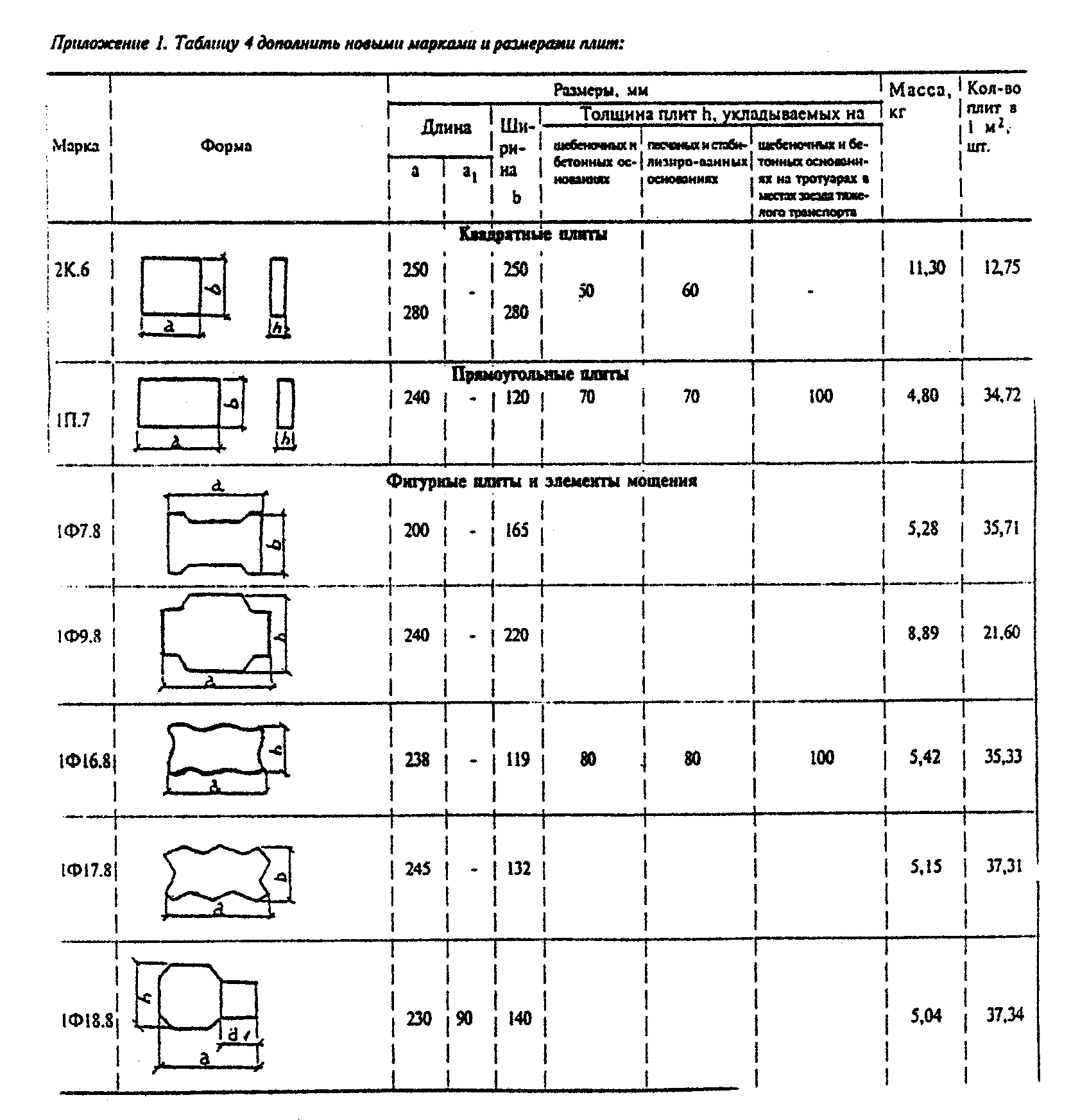 "Приложение 1. Изменение N 1"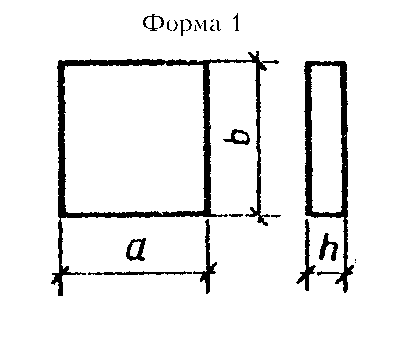 ┌─────────┬──────────────┬───────────────────────────────────────────────────────────────┬────────┬────────┐│  Марка  │    Форма     │                          Размеры, мм                          │ Масса, │Кол-во  ││         │              ├─────────────┬────────┬────────────────────────────────────────┤   кг   │gлит в 1││         │              │    Длина    │Ширина b│    Толщина плит h, укладываемых на     │        │м2, шт. ││         │              ├──────┬──────┤        ├───────────┬────────────┬───────────────┤        │        ││         │              │  а   │ а_1  │        │щебеночных │ песчаных и │ щебеночных и  │        │        ││         │              │      │      │        │и бетонных │стабилизиро-│   бетонных    │        │        ││         │              │      │      │        │основаниях │   ванных   │ основаниях на │        │        ││         │              │      │      │        │           │ основаниях │  тротуарах в  │        │        ││         │              │      │      │        │           │            │ местах заезда │        │        ││         │              │      │      │        │           │            │   тяжелого    │        │        ││         │              │      │      │        │           │            │  транспорта   │        │        │├─────────┼──────────────┼──────┼──────┴────────┴───────────┴────────────┼───────────────┼────────┼────────┤│         │              │      │            Квадратные плиты            │               │        │        ││         │              │      ├──────┬────────┬───────────┬────────────┤               │        │        ││  2К.6   │              │ 250  │  -   │  250   │    50     │     60     │       -       │ 11,30  │ 12,75  ││         │              │ 280  │      │  280   │           │            │               │        │        │├─────────┼──────────────┼──────┼──────┴────────┴───────────┴────────────┼───────────────┼────────┼────────┤│         │              │      │          Прямоугольные плиты           │               │        │        ││         │              │      ├──────┬────────┬───────────┬────────────┤               │        │        ││  1П.7   │              │ 240  │  -   │  120   │    70     │     70     │      100      │  4,80  │ 34,72  │├─────────┼──────────────┼──────┼──────┴────────┴───────────┴────────────┼───────────────┼────────┼────────┤│         │              │      │   Фигурные плиты и элементы  мощения   │               │        │        ││         │              │      ├──────┬────────┬───────────┬────────────┤               │        │        ││  1Ф7.8  │              │ 200  │  -   │  165   │           │            │               │  5,28  │ 35,71  │├─────────┼──────────────┼──────┼──────┼────────┼───────────┼────────────┼───────────────┼────────┼────────┤│  1Ф9.8  │              │ 240  │  -   │  220   │           │            │               │  8,89  │ 21,60  │├─────────┼──────────────┼──────┼──────┼────────┼───────────┼────────────┼───────────────┼────────┼────────┤│ 1Ф16.8  │              │ 238  │  -   │  119   │    80     │     80     │      100      │  5,42  │ 35,33  │├─────────┼──────────────┼──────┼──────┼────────┼───────────┼────────────┼───────────────┼────────┼────────┤│ 1Ф17.8  │              │ 245  │  -   │  132   │           │            │               │  5,15  │ 37,31  │├─────────┼──────────────┼──────┼──────┼────────┼───────────┼────────────┼───────────────┼────────┼────────┤│ 1Ф18.8  │              │ 230  │  90  │  140   │           │            │               │  5,04  │ 37,34  │└─────────┴──────────────┴──────┴──────┴────────┴───────────┴────────────┴───────────────┴────────┴────────┘"Форма 1. Квадратные плиты"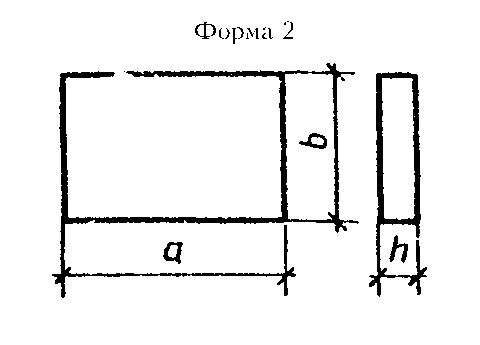 "Форма 2. Прямоугольные плиты"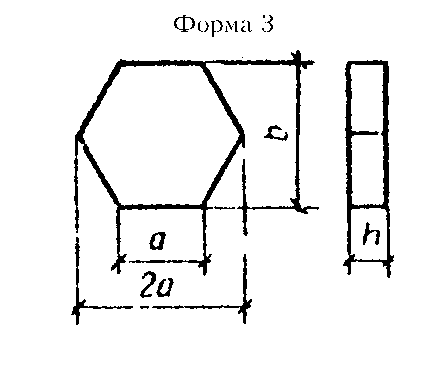 "Форма 3. Шестиугольные плиты"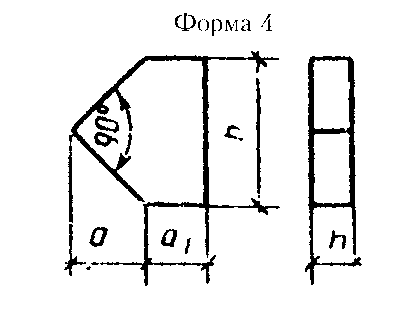 "Форма 4. Пятиугольные доборные плиты для окаймления квадратных и прямоугольных плит при диагональном способе их укладки"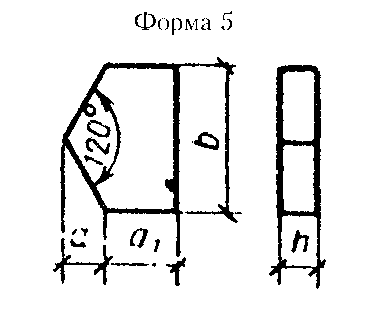 "Форма 5. Пятиугольные доборные плиты для окаймления шестиугольных плит"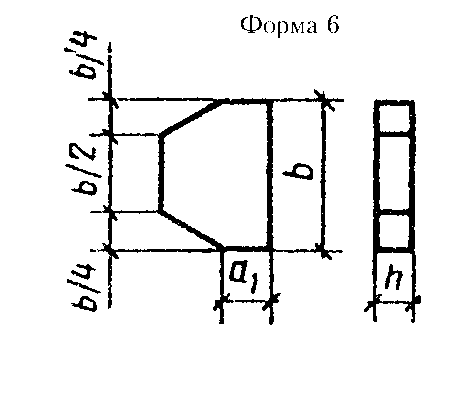 "Форма 6. Четырехугольные доборные плиты для окаймления шестиугольных плит"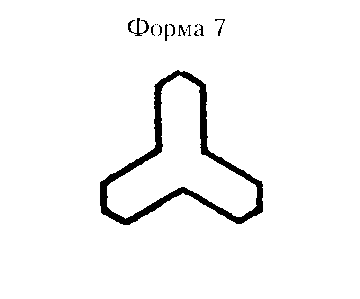 "Форма 7. Фигурные плиты и элементы мощения"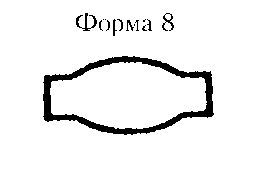 "Форма 8. Фигурные плиты и элементы мощения"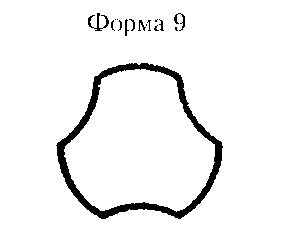 "Форма 9. Фигурные плиты и элементы мощения"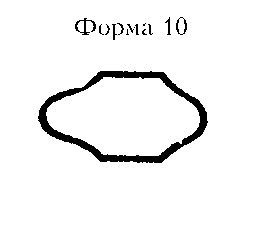 "Форма 10. Фигурные плиты и элементы мощения"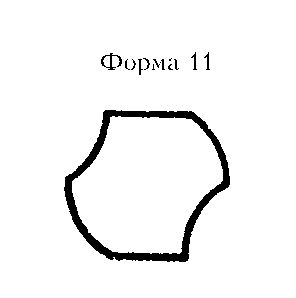 "Форма 11. Фигурные плиты и элементы мощения"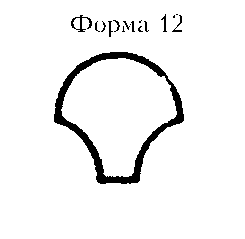 "Форма 12. Фигурные плиты и элементы мощения"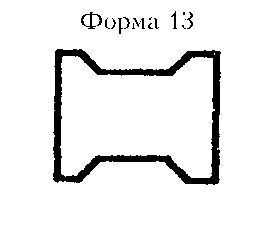 "Форма 13. Фигурные плиты и элементы мощения"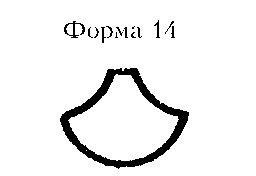 "Форма 14. Фигурные плиты и элементы мощения"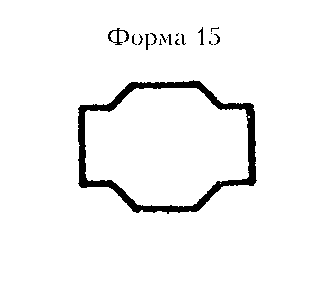 "Форма 15. Фигурные плиты и элементы мощения"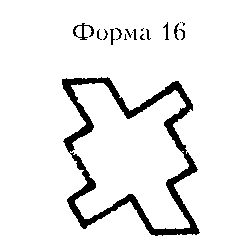 "Форма 16. Фигурные плиты и элементы мощения"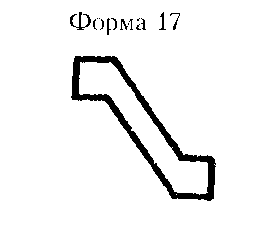 "Форма 17. Фигурные плиты и элементы мощения"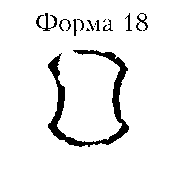 "Форма 18. Фигурные плиты и элементы мощения"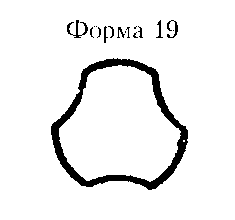 "Форма 19. Фигурные плиты и элементы мощения"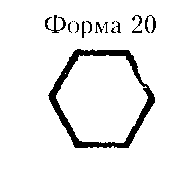 "Форма 20. Фигурные плиты и элементы мощения"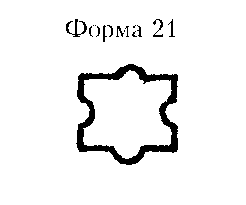 "Форма 21. Фигурные плиты и элементы мощения"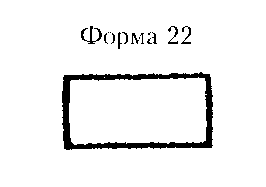 "Форма 22. Элементы декоративные дорожные"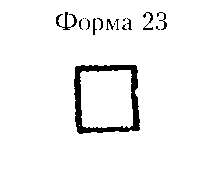 "Форма 23. Элементы декоративные дорожные"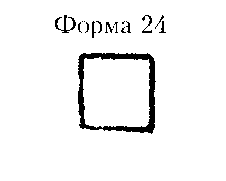 "Форма 24. Элементы декоративные дорожные"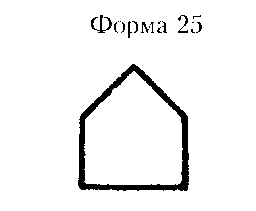 "Форма 25. Элементы декоративные дорожные"Примечания:1. Размер a_1 приведен для тротуара шириной 3 м. Для тротуара другой ширины размер а_1 определяют расчетом. Максимальная величина а_1 должна быть меньше 2а.2. Допускается изготовлять плиты с рифленой лицевой поверхностью с размерами углублений до 3 мм.3. Допускается изготовление плит с фаской шириной до 10 мм и углом наклона до 45° по периметру лицевой поверхности.Приложение 2РекомендуемоеАрмирование плит1. Детали установки петель указаны на черт. 1.2. Расположение арматуры в плитах указано на черт. 2-73. Арматурные изделия приведены на черт. 8-13.4. Спецификация арматурных изделий на одну плиту и на одно арматурное изделие, выборка стали на одну плиту приведена в табл. 5-7.Примечание. По согласованию с потребителем допускается изменение армирования плит (конструкции сеток, диаметра и класса арматуры, формы и привязки монтажных петель), связанной с установкой монтажных петель.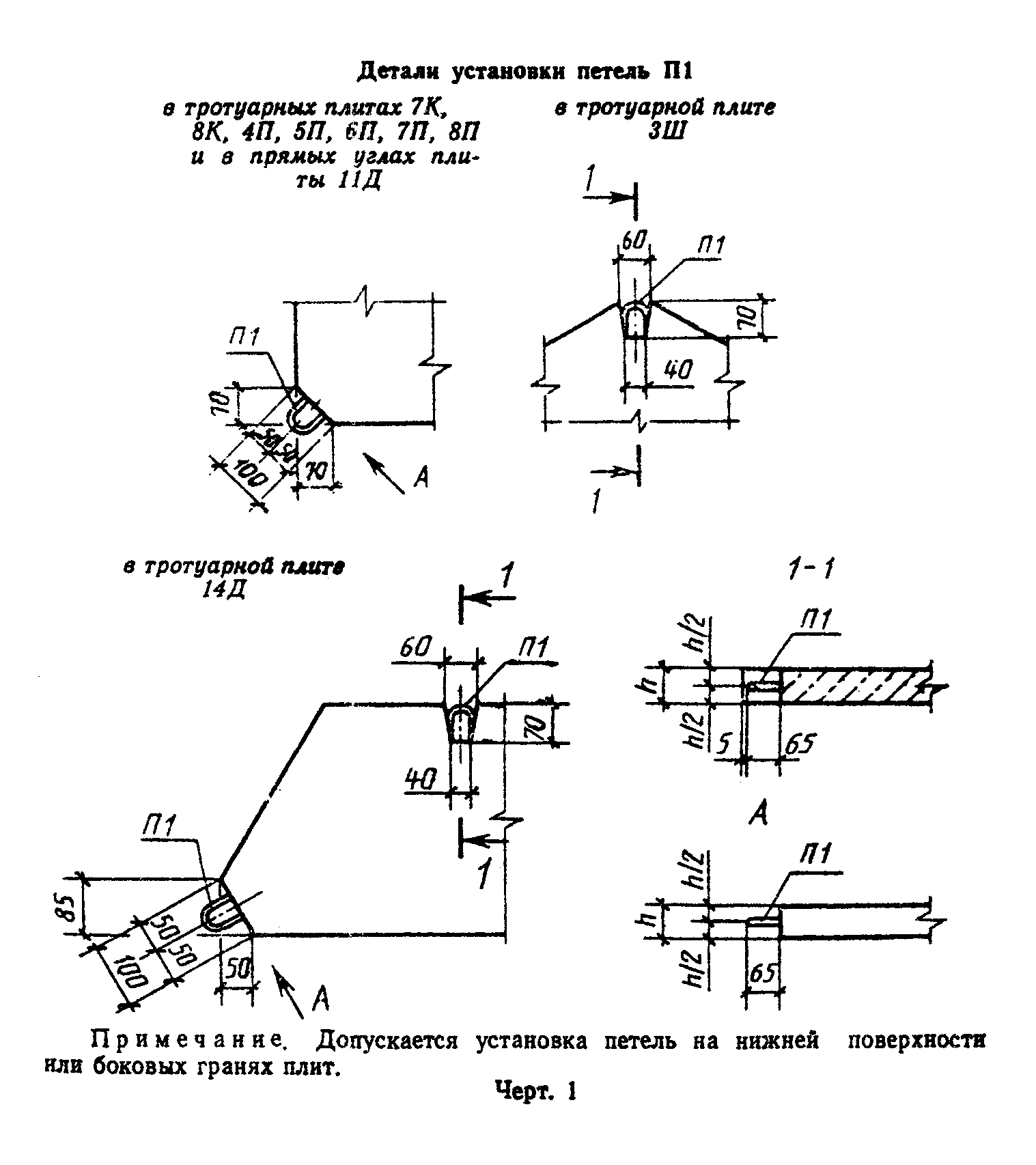 "Черт. 1. Детали установки петель П1"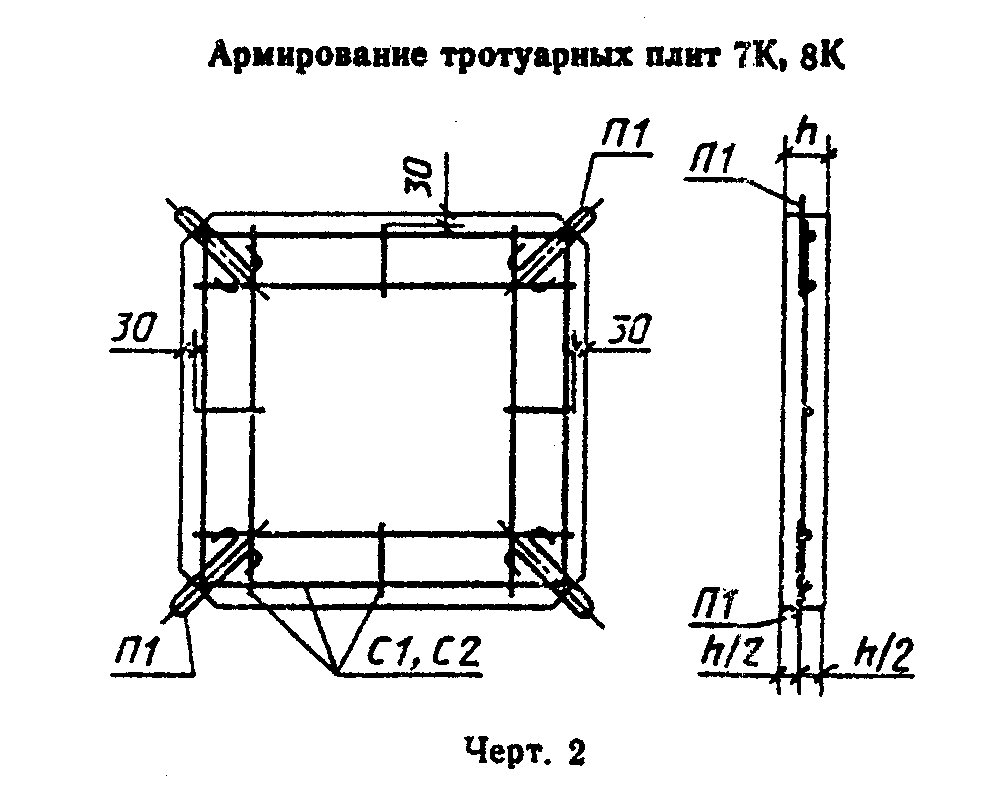 "Черт. 2. Армирование тротуарных плит 7К, 8К"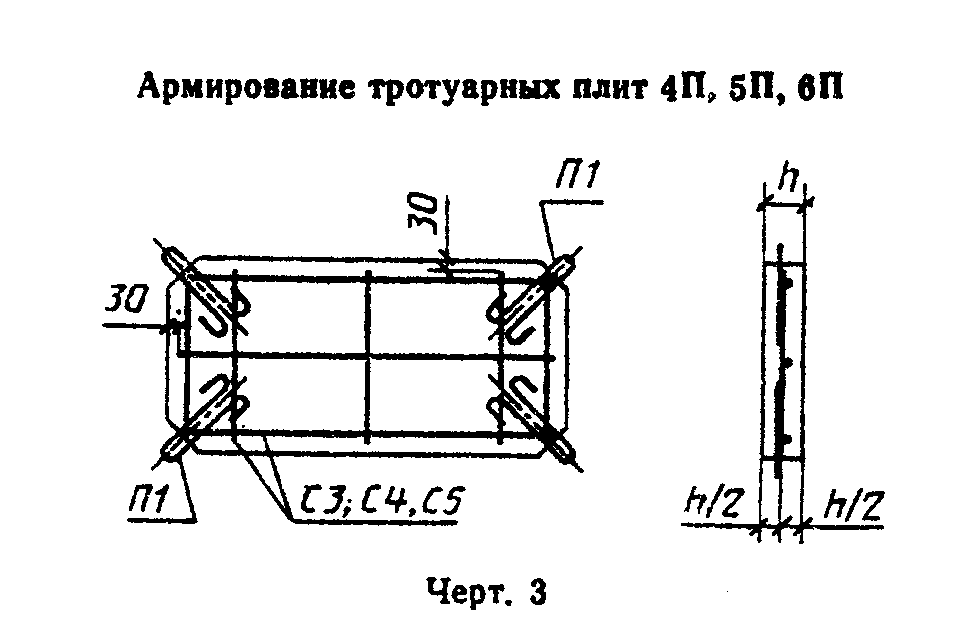 "Черт. 3. Армирование тротуарных плит 4П, 5П, 6П"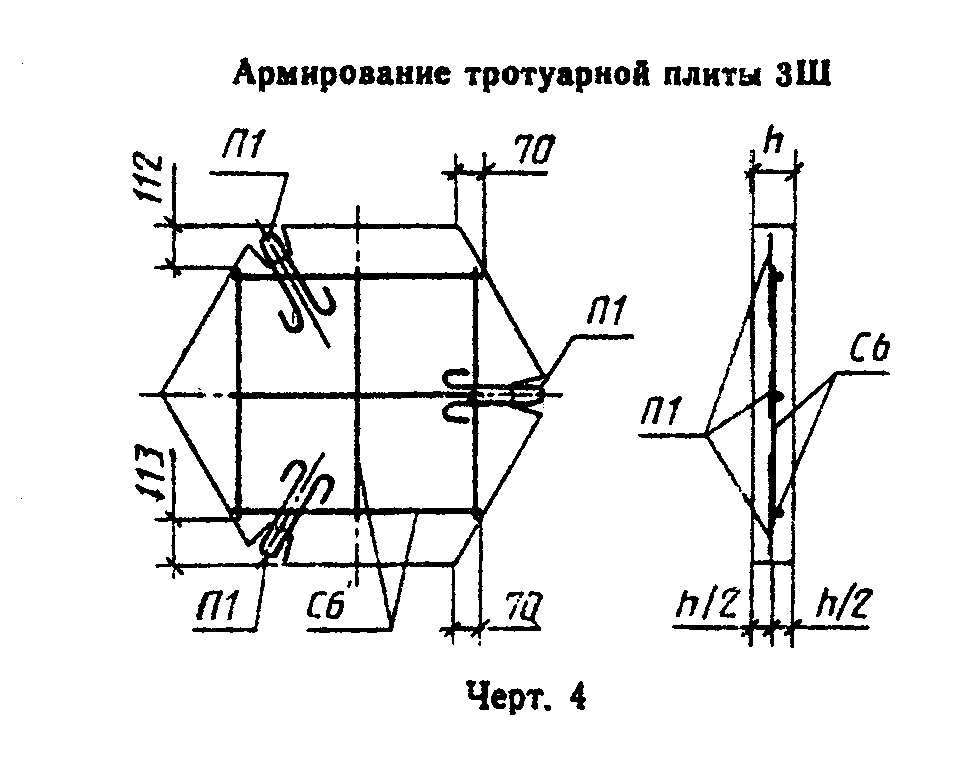 "Черт. 4. Армирование тротуарной плиты 3Ш"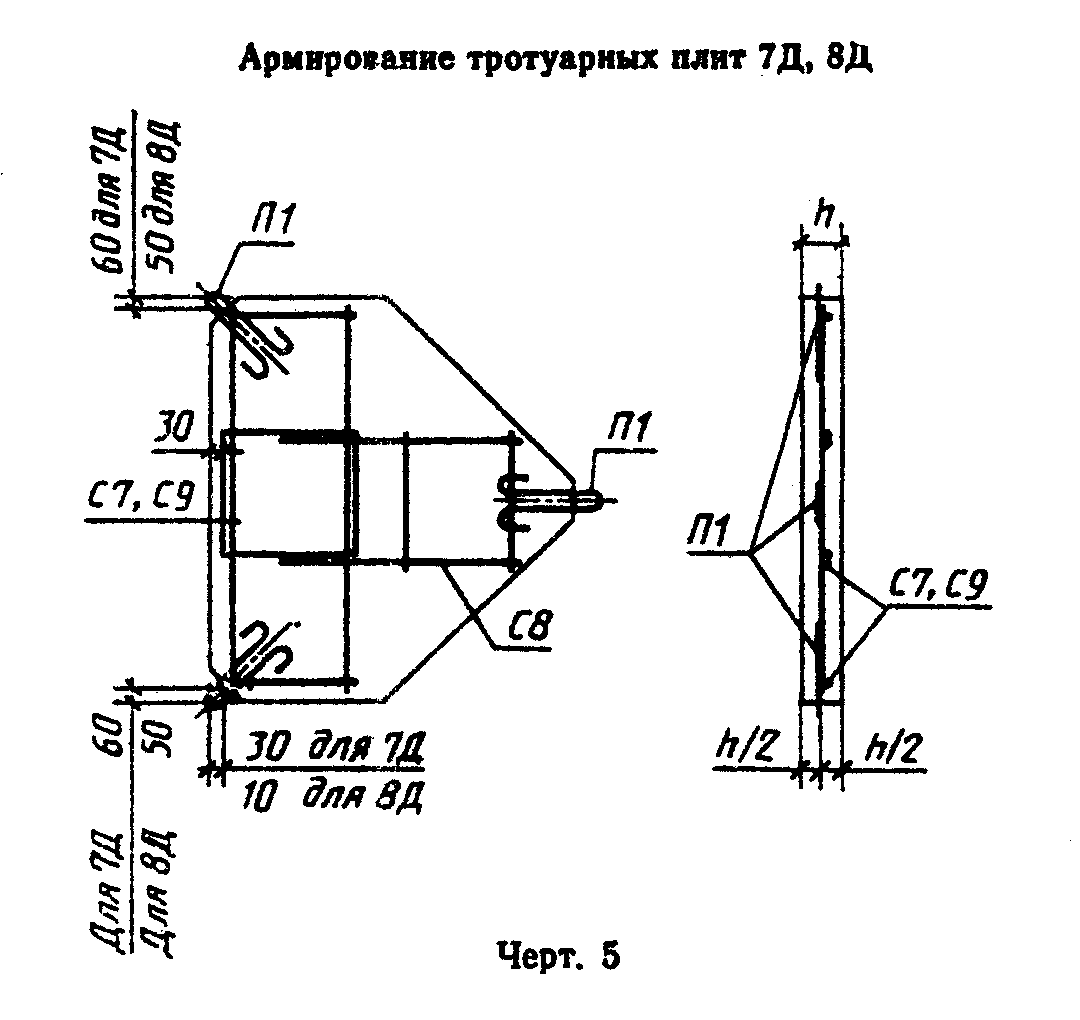 "Черт. 5. Армирование тротуарной плиты 7Д, 8Д"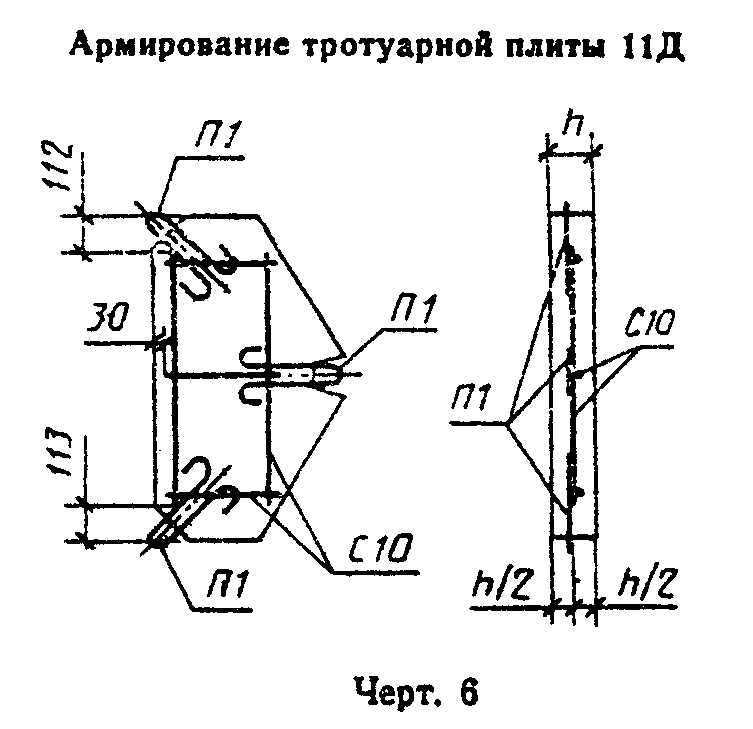 "Черт. 6. Армирование тротуарной плиты 11Д"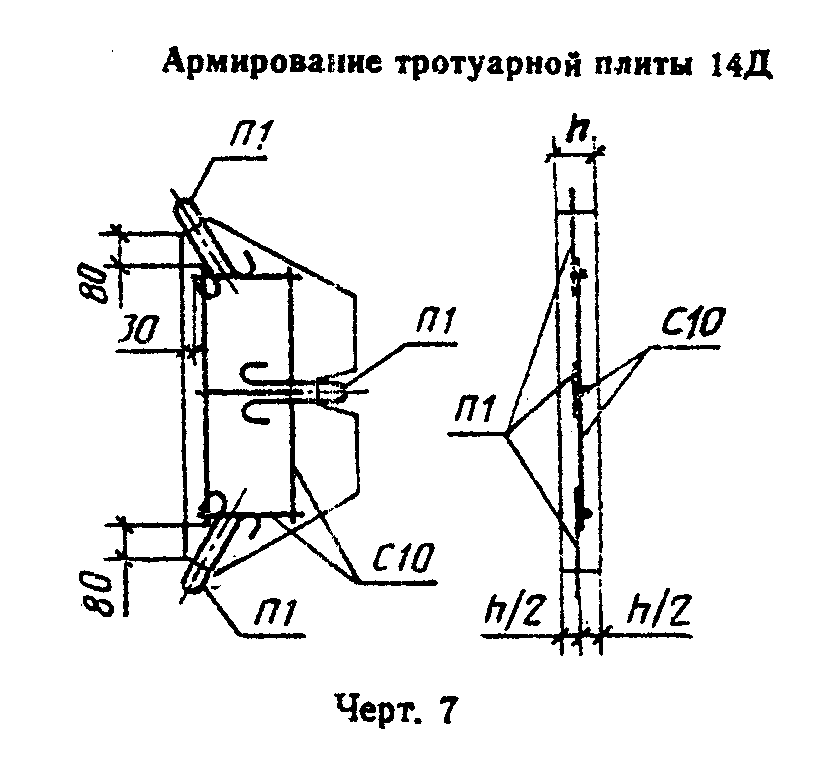 "Черт. 7. Армирование тротуарной плиты 14Д"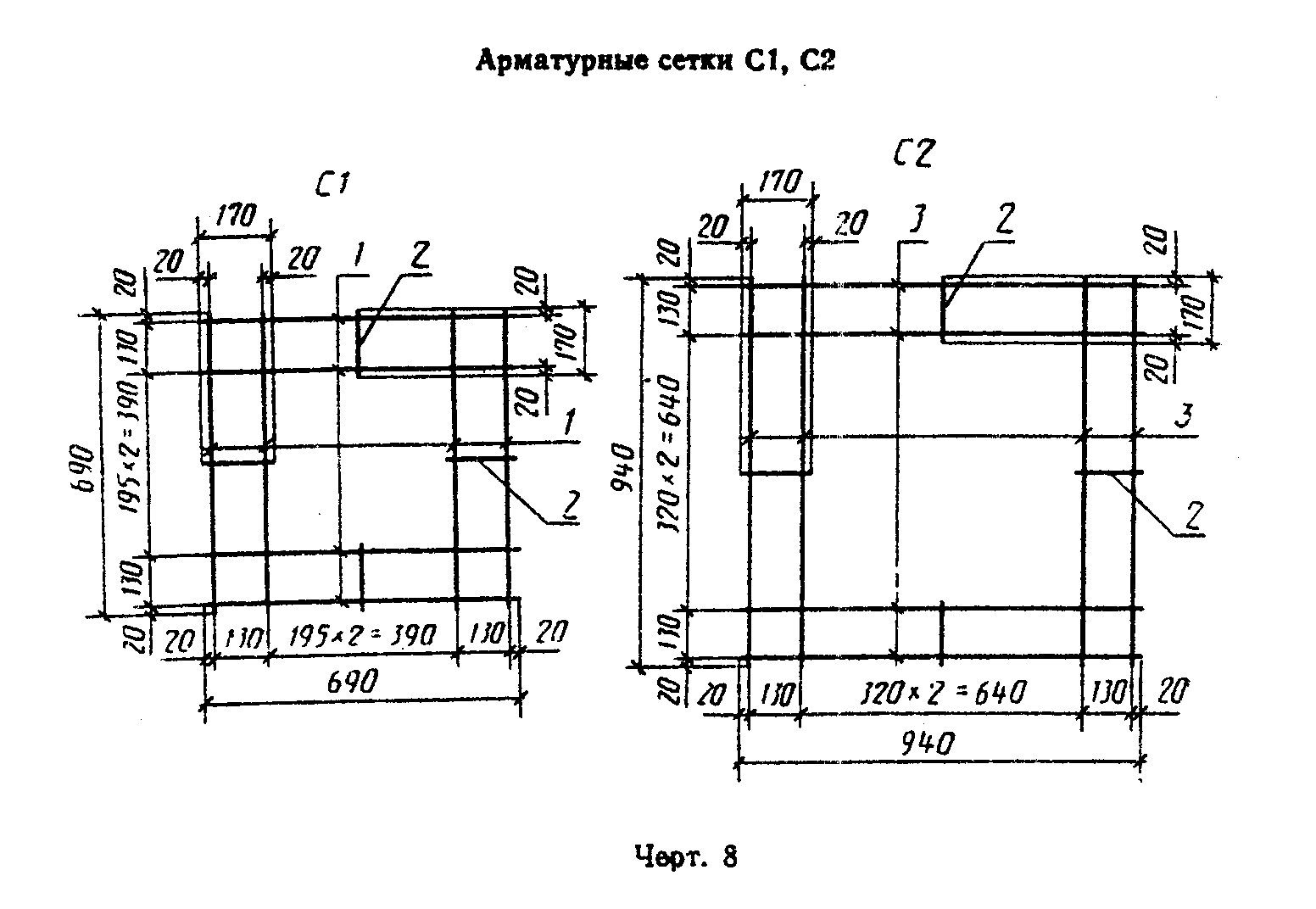 "Черт. 8. Арматурные сетки С1, С2"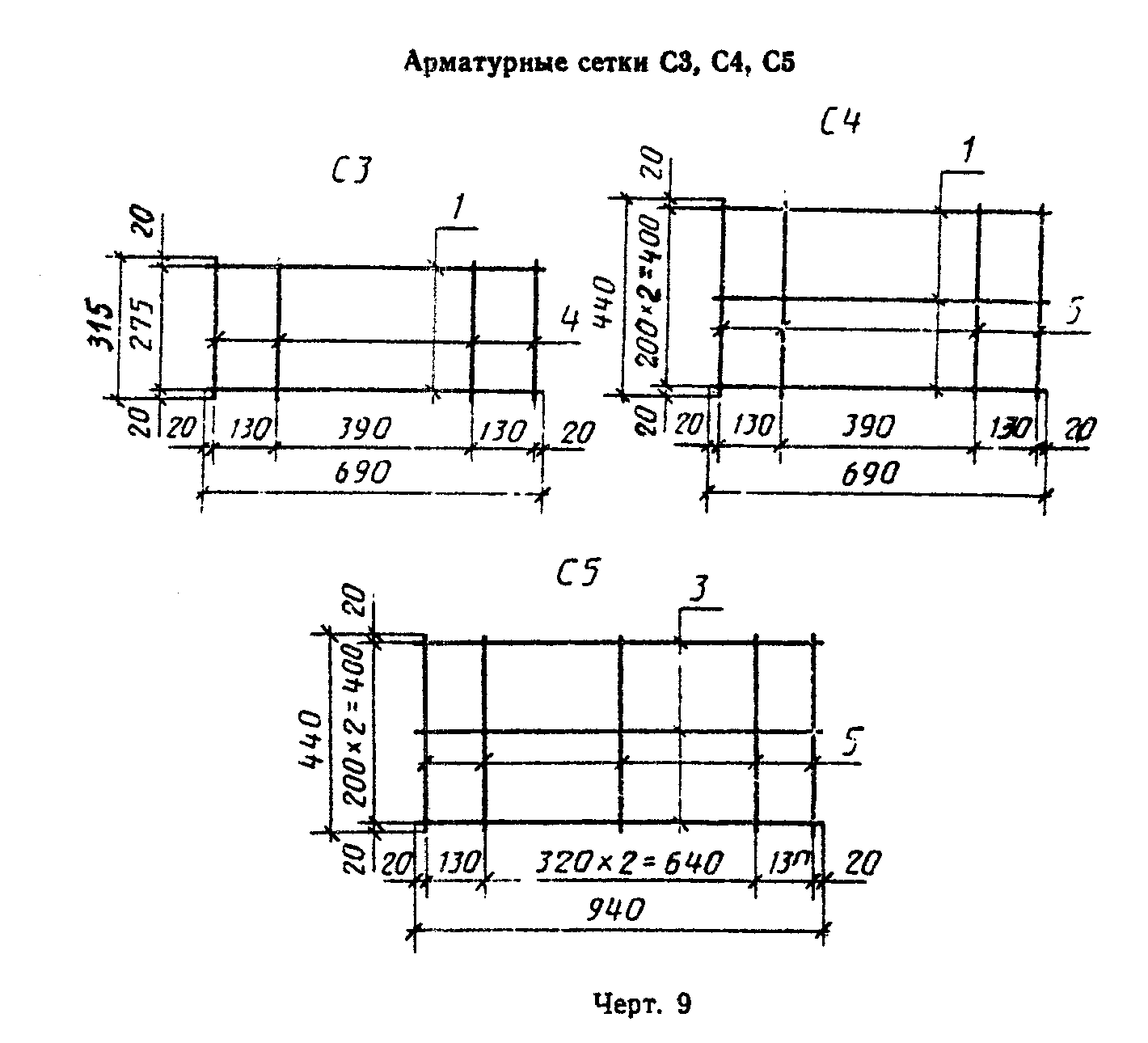 "Черт. 9. Арматурные сетки С3, С4, С5"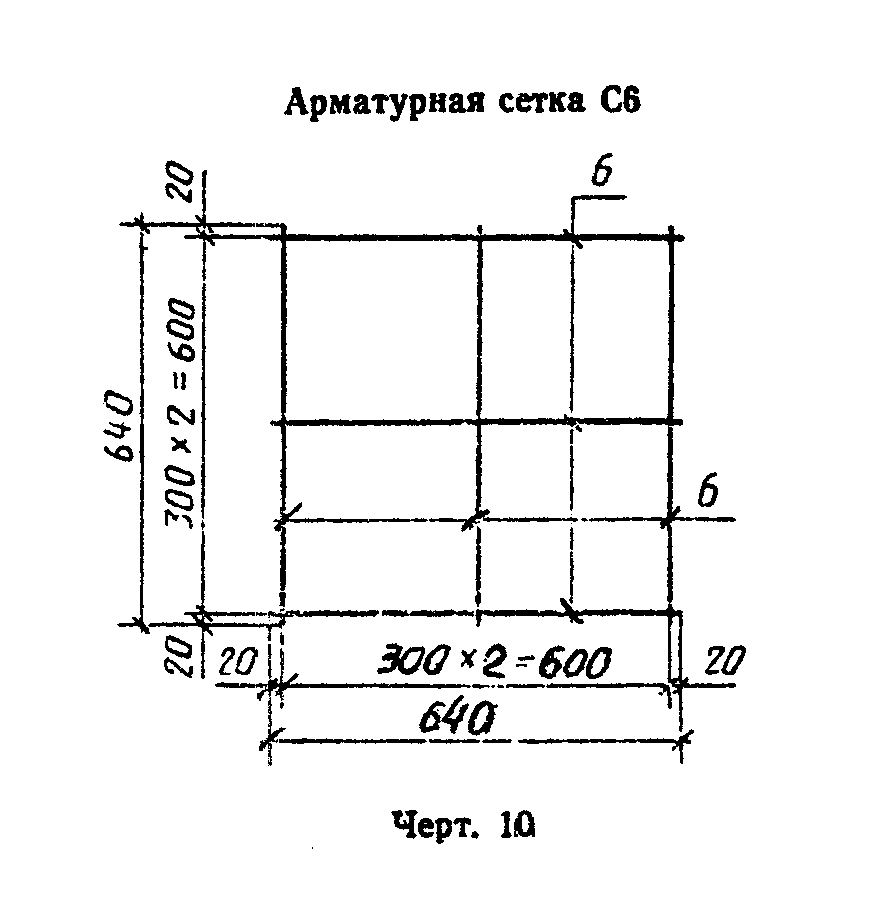 "Черт. 10. Арматурная сетка С6"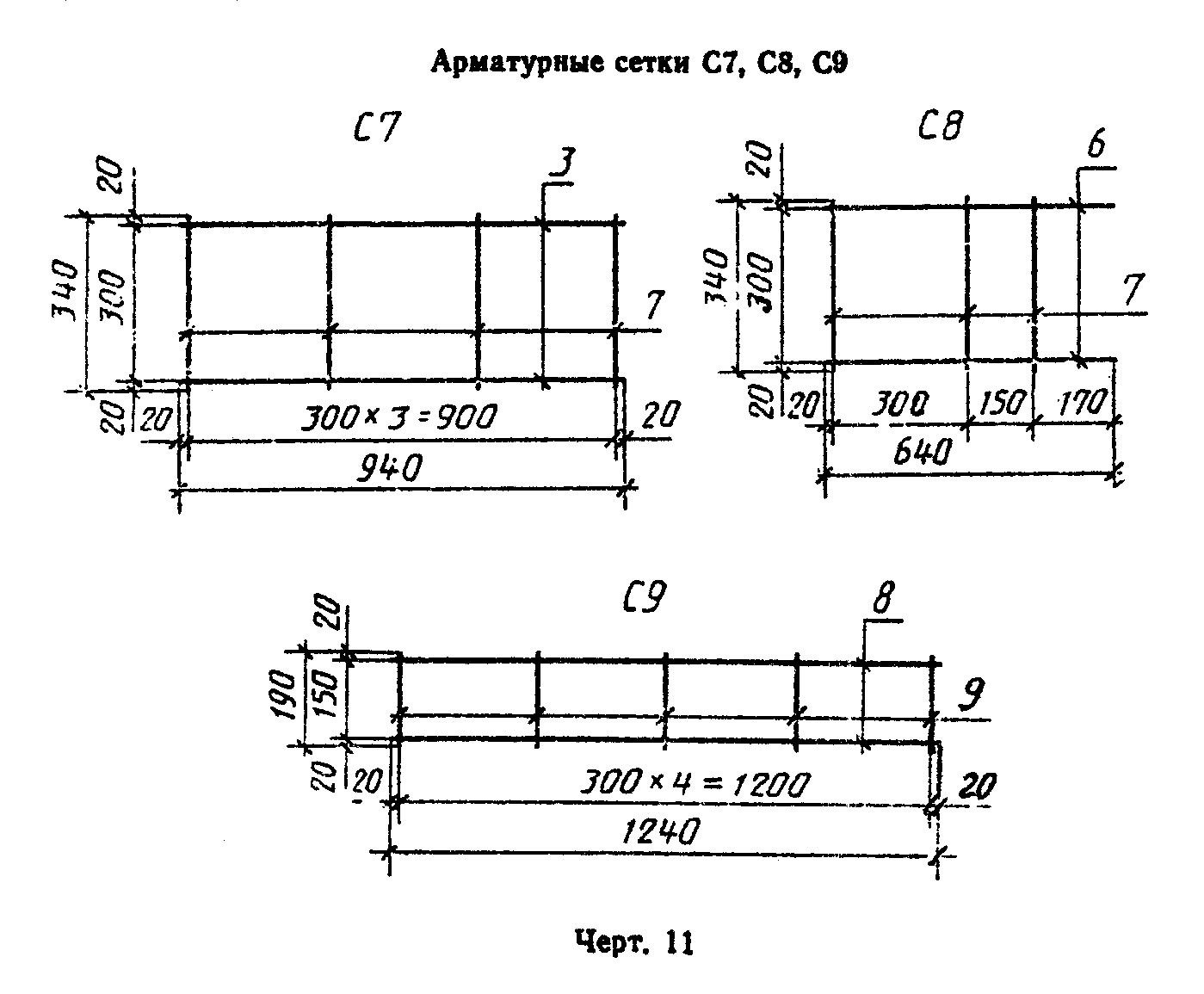 "Черт. 11. Арматурные сетки С7, С8, С9"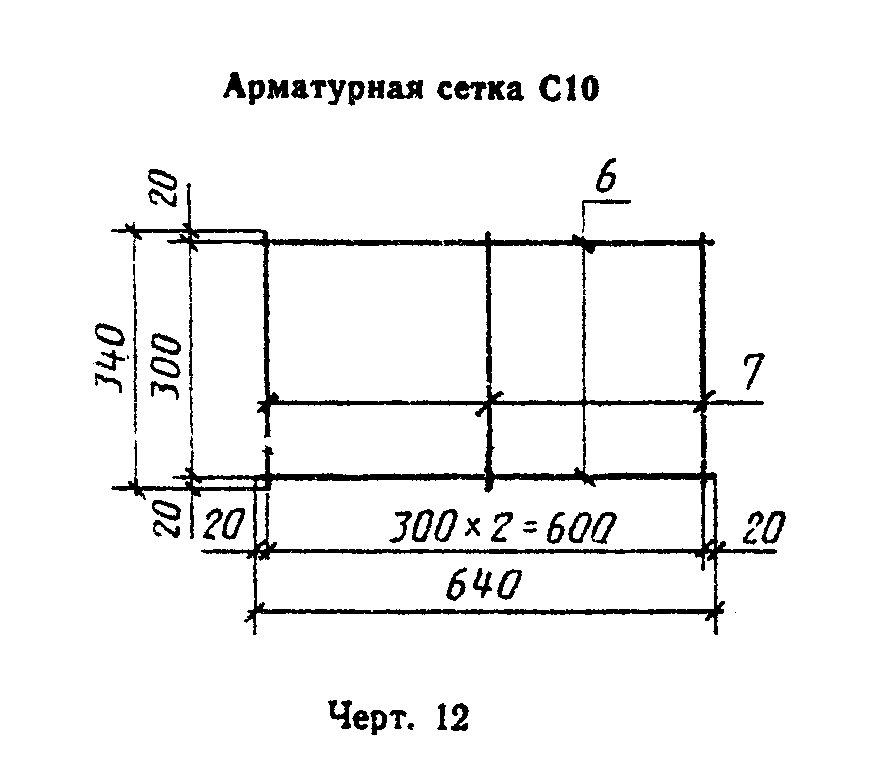 "Черт. 12. Арматурная сетка С10"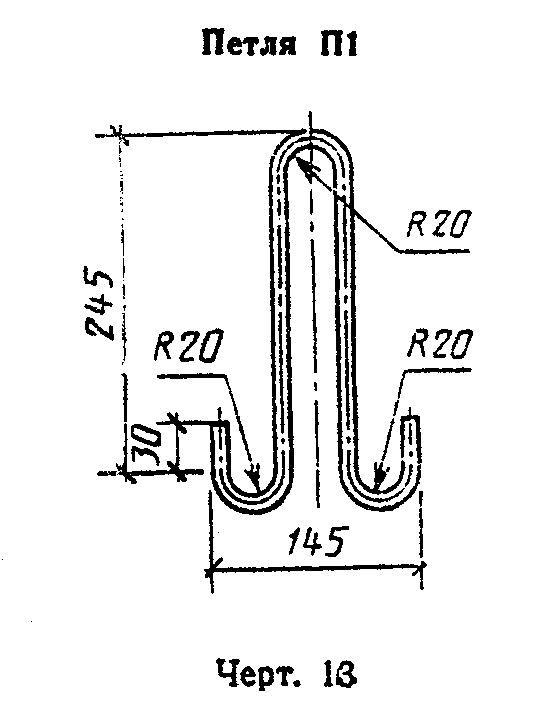 "Черт. 13. Петля П1"Таблица 5Спецификация арматурных изделий на одну плиту┌────────────────┬─────────────────────────────┬────────────────────────┐│  Марка плиты   │            Сетка            │         Петля          ││                ├────────────┬────────────────┼───────────┬────────────┤│                │   Марка    │   Кол., шт.    │   Марка   │ Кол., шт.  │├────────────────┼────────────┼────────────────┼───────────┼────────────┤│       7К       │     С1     │                │           │            │├────────────────┼────────────┤                │           │            ││       8К       │     С2     │                │           │     4      │├────────────────┼────────────┤                │           │            ││       4П       │     СЗ     │                │           │            │├────────────────┼────────────┤                │           │            ││       5П       │     С4     │                │           │            │├────────────────┼────────────┤                │           ├────────────┤│       6П       │     С5     │                │           │            │├────────────────┼────────────┤                │           │            ││       ЗШ       │     С6     │       1        │    П1     │            │├────────────────┼────────────┤                │           │            ││       7Д       │   С7, С8   │                │           │            │├────────────────┼────────────┤                │           │            ││       8Д       │   С8, С9   │                │           │     3      │├────────────────┼────────────┤                │           │            ││      11Д       │    С10     │                │           │            │├────────────────┼────────────┤                │           │            ││      14Д       │            │                │           │            │└────────────────┴────────────┴────────────────┴───────────┴────────────┘Таблица 6Спецификации и выборка стали на одно арматурное изделие┌─────┬─────┬─────────┬───────┬─────┬───────┬───────┬───────────────────┐│Марка│Поз. │ Диаметр,│ Длина,│Кол.,│ Общая │ Масса │   Выборка стали   ││изде-│     │    мм   │   мм  │ шт. │ длина,│ поз., ├─────────┬─────────┤│ лия │     │         │       │     │   м   │  кг   │Диаметр, │  Масса  ││     │     │         │       │     │       │       │   мм    │изделия, ││     │     │         │       │     │       │       │         │   кг    │├─────┼─────┼─────────┼───────┼─────┼───────┼───────┼─────────┼─────────┤│  С1 │  1  │         │  690  │  8  │ 5,52  │ 0,51  │  4Bp-I  │         ││     ├─────┤         ├───────┼─────┼───────┼───────┼─────────┤  0,57   ││     │  2  │         │  170  │  4  │ 0,68  │ 0,06  │    -    │         │├─────┼─────┤         ├───────┼─────┼───────┼───────┼─────────┼─────────┤│  С2 │  3  │         │  940  │  8  │ 7,52  │ 0,69  │  4Bp-I  │         ││     ├─────┤         ├───────┼─────┼───────┼───────┼─────────┤  0,75   ││     │  2  │         │  170  │  4  │ 0,68  │ 0,06  │    -    │         │├─────┼─────┤         ├───────┼─────┼───────┼───────┼─────────┼─────────┤│     │  1  │         │  690  │  2  │ 1,38  │ 0,13  │  4Bp-I  │         ││  С3 ├─────┤         ├───────┼─────┼───────┼───────┼─────────┤  0,25   ││     │  4  │  4Bp-I  │  315  │  4  │ 1,26  │ 0,12  │    -    │         │├─────┼─────┤         ├───────┼─────┼───────┼───────┼─────────┼─────────┤│     │  1  │         │  690  │  3  │ 2,07  │ 0,19  │  4Bp-I  │         ││  С4 ├─────┤         ├───────┼─────┼───────┼───────┼─────────┤  0,35   ││     │  5  │         │  440  │  4  │ 1,76  │ 0,16  │    -    │         │├─────┼─────┤         ├───────┼─────┼───────┼───────┼─────────┼─────────┤│     │  3  │         │  940  │  3  │ 2,82  │ 0,26  │  4Bp-I  │         ││  С5 ├─────┤         ├───────┼─────┼───────┼───────┼─────────┤  0,46   ││     │  5  │         │  440  │  5  │ 2,20  │ 0,20  │    -    │         │├─────┼─────┤         ├───────┼─────┼───────┼───────┼─────────┼─────────┤│  С6 │  3  │         │  640  │  6  │ 3,84  │ 0,35  │  4Bp-I  │  0,35   │├─────┼─────┤         ├───────┼─────┼───────┼───────┼─────────┼─────────┤│  С7 │  3  │         │  940  │  2  │ 1,88  │ 0,35  │  4Bp-I  │         ││     ├─────┤         ├───────┼─────┼───────┼───────┼─────────┤  0,72   ││     │  7  │         │  340  │  4  │ 1,36  │ 0,37  │    -    │         │├─────┼─────┤         ├───────┼─────┼───────┼───────┼─────────┼─────────┤│  С8 │  6  │         │  640  │  2  │ 1,28  │ 0,24  │  4Bp-I  │         ││     ├─────┤         ├───────┼─────┼───────┼───────┼─────────┤  0,33   ││     │  7  │  4Bp-I  │  340  │  3  │ 1,02  │ 0,09  │    -    │         │├─────┼─────┤         ├───────┼─────┼───────┼───────┼─────────┼─────────┤│  С9 │  8  │         │ 1240  │  2  │ 2,48  │ 1,23  │  4Bp-I  │         ││     ├─────┤         ├───────┼─────┼───────┼───────┼─────────┤  1,67   ││     │  9  │         │  190  │  5  │ 0,95  │ 0,44  │    -    │         │├─────┼─────┤         ├───────┼─────┼───────┼───────┼─────────┼─────────┤│ С10 │  6  │         │  640  │  2  │ 1,28  │ 0,24  │  4Bp-I  │         ││     ├─────┤         ├───────┼─────┼───────┼───────┼─────────┤  0,33   ││     │  7  │         │  340  │  3  │ 1,02  │ 0,09  │    -    │         │├─────┼─────┼─────────┼───────┼─────┼───────┼───────┼─────────┼─────────┤│  П1 │ 10  │   6A-I  │  665  │  1  │ 0,665 │ 0,15  │  6A-I   │  0,15   │└─────┴─────┴─────────┴───────┴─────┴───────┴───────┴─────────┴─────────┘Таблица 7Расход стали на одну плиту┌────────────┬────────────────────────┬─────────────────────┬───────────┐│Типоразмер, │  Арматурная сталь по   │ Арматурная сталь по │ Всего, кг ││марка плиты │      ГОСТ 5781         │      ГОСТ 6727      │           ││            ├────────────────────────┼─────────────────────┤           ││            │      Класс A-I         │     Класс Bp-I      │           ││            ├────────────┬───────────┼────────────┬────────┤           ││            │   Диаметр  │ Итого, кг │   Диаметр  │ Итого, │           ││            │    6 мм    │           │    4 мм    │   кг   │           │├────────────┼────────────┼───────────┼────────────┼────────┼───────────┤│     7К     │    0,60    │   0,60    │    0,57    │  0,57  │   1,17    │├────────────┼────────────┼───────────┼────────────┼────────┼───────────┤│     8К     │    0,60    │   0,60    │    0,75    │  0,75  │   1,35    │├────────────┼────────────┼───────────┼────────────┼────────┼───────────┤│     4П     │    0,60    │   0,60    │    0,25    │  0,25  │   0,85    │├────────────┼────────────┼───────────┼────────────┼────────┼───────────┤│     5П     │            │           │    0,35    │  0,35  │   0,95    │├────────────┤    0,60    │   0,60    ├────────────┼────────┼───────────┤│     6П     │            │           │    0,46    │  0,46  │   1,06    │├────────────┼────────────┼───────────┼────────────┼────────┼───────────┤│     3Ш     │    0,45    │   0,45    │    0,35    │  0,35  │   0,80    │├────────────┼────────────┼───────────┼────────────┼────────┼───────────┤│     7Д     │            │           │    1,05    │  1,05  │   1,50    │├────────────┤    0,45    │   0,45    ├────────────┼────────┼───────────┤│     8Д     │            │           │    2,00    │  2,00  │   2,45    │├────────────┼────────────┼───────────┼────────────┼────────┼───────────┤│    11Д     │    0,45    │   0,45    │    0,33    │  0,33  │   0,78    │├────────────┼────────────┼───────────┼────────────┼────────┼───────────┤│    14Д     │    0,45    │   0,45    │    0,33    │  0,33  │   0,78    │└────────────┴────────────┴───────────┴────────────┴────────┴───────────┘Приложение 3РекомендуемоеПеречень
поверхностно-активных добавок, которые рекомендуется 
применять при приготовлении бетона для производства плит1. Пластифицирующие (лигносульфонаты технические ЛСТ по ТУ 13-0281036-05 и ЛСБУ по ТУ 13-7308001-738, лигносульфонаты модифицированные ЛСТИ по ОСТ 13-287) в объеме (массе) 0,2-0,3% от массы цемента в пересчете на сухое вещество; сульфитно-дрожжевая бражка по ТУ 13-0281036-05 в объеме (массе) 0,2% от массы цемента в пересчете на сухое вещество.2. Воздухововлекающие (смола нейтрализованная воздухововлекающая (СНВ) по ТУ 81-05-75 в объеме (массе) 0,01-0,02% от массы цемента в пересчете на сухое вещество.3. Пластифицирующие-воздухововлекающие (мылонафт и асидол по ГОСТ 13302 в объеме (массе) не менее 0,02% от массы цемента, кремнийорганические жидкости ГКЖ-10 и ГКЖ-11 по ТУ 6-02-696) в объеме (массе) до 0,2% от массы цемента в пересчете на сухое вещество.4. Газообразующие (гидрофобизирующая жидкость 136-41 (ГКЖ-94) по ГОСТ 10834) в объеме (массе) 0,1% от массы цемента.5. Разжижитель С-3 (по ТУ 6-36-0204229-625) в объеме (массе) 0,3-0,7% от массы цемента в пересчете на сухое вещество.Приложение 4РекомендуемоеТаблица 8Объем (масса) пигментов, вводимых в бетон плит┌─────────┬─────────────────────────────────────────┬───────────────────┐│  Цвет   │                  Пигменты               │   Рекомендуемое   ││         ├──────────────────────┬──────────────────┤    содержание     ││         │    неорганические    │   органические   │  пигментов, % от  ││         │    (минеральные)     │                  │   массы цемента   │├─────────┼──────────────────────┼──────────────────┼───────────────────┤│Красный  │Редоксайд     по    ТУ│                  │        5          ││         │6-10-667              │                  │                   ││         │                      │                  ├───────────────────┤│         │Сурик железный по ГОСТ│        -         │        8          ││         │8135                  │                  │                   ││         │                      │                  ├───────────────────┤│         │Железоокислый#  по  ТУ│                  │        5          ││         │МХП 1911              │                  │                   │├─────────┼──────────────────────┼──────────────────┼───────────────────┤│Желтый   │Железоокисный  по   ТУ│        -         │        5          ││         │МХП 1927              │                  │                   │├─────────┼──────────────────────┼──────────────────┼───────────────────┤│Зеленый  │Окись  хрома  по  ГОСТ│        -         │        8          ││         │2912                  │                  │                   ││         │                      │                  ├───────────────────┤│         │                      │Фталоцианиновый по│        0,5        ││         │                      │ГОСТ 6220         │                   │├─────────┼──────────────────────┼──────────────────┼───────────────────┤│Голубой  │          -           │Фталоцианиновый по│        0,5        ││         │                      │ГОСТ 6220         │                   │├─────────┼──────────────────────┼──────────────────┼───────────────────┤│Черный   │Руда  марганцевая  при│        -         │       10          ││         │содержании       окиси│                  │                   ││         │марганца не менее  90%│                  │                   ││         │по СТУ  100-142  Груз.│                  │                   ││         │ССР                   │                  │                   │├─────────┼──────────────────────┼──────────────────┼───────────────────┤│Белый    │Белый цемент  по  ГОСТ│        -         │         -         ││         │965                   │                  │                   │